Муниципальное казенное учреждение культуры«Юбилейная сельская библиотекаимени В.А. Хитрина»Юбилейного сельского поселения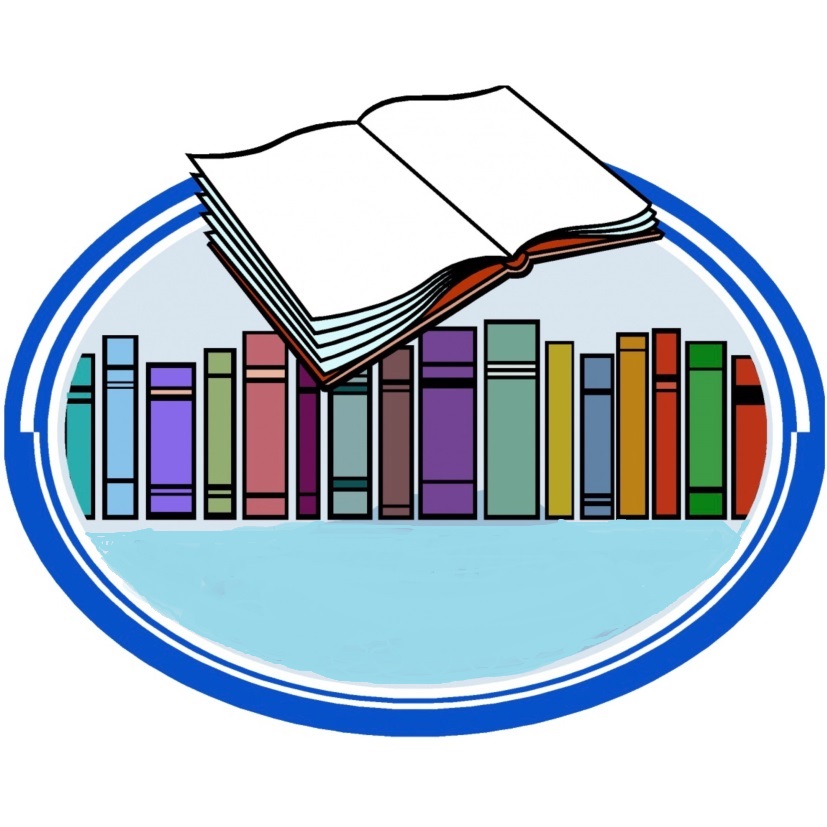                     О т ч ё т за 2023 год                                                                                    Утверждаю:                                               Глава  администрации                                                Юбилейного  сельского поселения                                               ______________Червяков С.В.п. Юбилейный                                                            2023                1. Краткая социально-экономическая и демографическая                     характеристика Юбилейного сельского поселения.В  Юбилейном  сельском поселении проживает 968 человек:    в том числе по населенным пунктам:         Пенсионеров – 418 чел.         Количество учащихся в МКОУ СОШ п. Юбилейный – 109чел.         Детей дошкольников - 51 ч.         Инвалиды – 69 ч.    На территории Юбилейного сельского поселения расположено крупное предприятие – ООО Агрофирма «Колхоза «Путь Ленина». Крупные сельскохозяйственные объекты колхоза, где трудится в основном трудоспособное население:      Восточный и Юбилейные комплексы, механизированная мастерская,  контора колхоза, продуктовый и хозяйственные магазины.    На территории Юбилейного сельского поселения расположены и функционируют следующие учреждения: средняя общеобразовательная  школа; детский сад  «Ленок»; плавательный бассейн «Дельфин»; сельская библиотека - Центр патриотическоговоспитания имени  В.А. Хитрина; Дворец культуры с музеем ; Отделение врача общей практики;   почтовое отделение;  2 коммерческих  магазина;  ЖКХ. Юбилейная сельская библиотека имени В.А. Хитрина   находится в  подчинении  администрации Юбилейного сельского поселения  и  методическом подчинении МКУК «Котельничская районная центральная библиотека». В библиотеке работает 2 сотрудника. Планы и отчеты работы утверждаются  и согласовываются с главой сельского поселения.                    2. Основные  задачи и направления работы в 2023году:                               Главная миссия библиотеки:     Создать удобное, комфортное пространство для чтения, общения, просвещения, развития информационной культуры, а так же духовного и культурного развития личности.   Объявлено в России:         2023 год  - Год педагога и наставника. Указ Президента от 27.06.20222018–2027гг — Десятилетие детства в Российской Федерации (Указ Президента РФ от 29.05.2017 года № 240 «Об объявлении в Российской Федерации Десятилетия детства»)2022-2031гг. – Десятилетие науки и технологий а РФ. Указ Президента от 25.04.20222023г.- Празднование 80 разгрома советскими войсками немецко-фашистских войск в Сталинградской битве.  Указом Президента Российской Федерации от 15 .07.2022 года № 457.2023г.- Год празднования 150-летия со дня рождения С. В. Рахманинова. Указом Президента Российской Федерации от 25 .01.2020 года № 622023г.- Год празднования 100-летия со дня рождения Р. Г. Газматова. Указом Президента Российской Федерации от 01 .07.2021 года № 383                        В 2023 году   перед библиотекой были поставлены  следующие цели и задачи:Обеспечение библиотечного обслуживания населения с учётом потребностей и интересов различных социально – возрастных групп;Обеспечение доступности библиотечных услуг и библиотечных фондов для читателей;Формирование и обеспечение сохранности библиотечного фонда;Обеспечение доступа к информационным ресурсам;Совершенствование методов работы библиотеки с различными категориями читателей;Содействие образованию и воспитанию населения, повышение его культурного уровня;Работа по обеспечению оказания качественных муниципальных услугОрганизовать работу по пропаганде книги и библиотеки в рамках программ и планов библиотеки:-основываясь  на целевых районных программах «Я эту землю родиной зову» по краеведению на 2021 – 2023гг. - «С чего начинается Родина» по краеведческому воспитанию на 2011-2023 годы;- «Живи Земля: планета добра и красоты» на 2021 – 2023годы по экологии;- Плана работы на 2023 год.                                                                                                                                                                                                      Основные направления работы библиотеки:Историко - патриотическое  воспитание населения. Работа с литературой по истории Отечества; Историко – краеведческое воспитание, работа с литературой о родном крае. Пропаганда здорового образа жизни среди молодёжи и подрастающего поколения; Нравственное и духовное воспитание;Эстетическое и этическое воспитание населения; Правовое воспитание подрастающего поколения; Экологическое просвещение, работа с естественно – научной  литературой;    Оказание помощи учащимся в освоении школьных программ;Проведение работы со  старшеклассниками и выпускниками школы   по   профориентации.                                                             3. Контрольные показатели за 2023г.Использование единого фонда (ВСО) и МБА.    Для полного удовлетворения читателей нужной книгой пользуемся внутрисистемным обменом (ВСО). Обменивались  книгами  с сельскими библиотеками с. Макарье,  с. Спасское, с. Молотниково, активно пользовались фондом МКУК «КРЦБ». Основными категориями читателей, пользующихся ВСО являются: пенсионеры, работники образовательных и культурных учреждений, рабочие ООО Агрофирма «Колхоз «Путь Ленина», учащиеся школы. Пользовалась спросом  у взрослых читателей художественная литература, литература по истории России, по рукоделию. Школьники читали литературу по программе и  современных авторов.                            5.  Маркетинговая деятельность библиотеки В 2023 г. провели:- социологическое исследование       «Здоровый образ жизни»   2-5классы – апрель- май /приложено отдельно/При обслуживании читателей предоставлялись традиционные виды библиотечных  услуг на бесплатной основе. В библиотеке оформлен детский, краеведческий уголок, который постоянно обновляется, чтобы читатели имели возможность знакомиться с литературой разных жанров. В каникулярное время для детей оформляем игровой уголок, в котором есть настольные игры, пазлы, головоломки, викторины, предметы для творчества.            Привлекали спонсоров и благотворителей к взаимовыгодному партнерству:  На средства спонсоров  приобретены: бумага офисная для библиотеки, канцтовары, антивирусная программа для компьютера и ноутбука, выполнен ремонт принтера, заправляли картриджи для принтера. На средства спонсоров выписана газета «Котельничский вестник» на 2023год и первое полугодие 2024 года.     Дарителями оформлена подписка на газету «Цветок» на январь-март, 2023года, газету «Деревенские истории» на первое полугодие  2023 года, журнал «3/9 царство» на первое полугодие 2023 года и журнал «Радуга идей» на 6 месяцев 2023 года.                                           Активно поддерживалась связь и сотрудничество с администрацией Юбилейного сельского  поселения; учреждениями: Дворцом культуры,  общеобразовательной   школой, детским  садом «Ленок»,   общественными организациями:     Домом   ветеранов, бассейном «Дельфин»,  ветеранской организацией, обществом инвалидов.       Вся рекламная работа в библиотеке и за стенами библиотеки  проводилась в соответствии  с законом о рекламе и кодексом рекламной практики.  О проводимых крупных мероприятиях в библиотеке  оформлялись красочно афиши и вывешивались   в библиотеке,   в общественных местах, выкладывались в группе ВК «Юбилейная сельская библиотека им. В.А.Хитрина» https://vk.com/club93582847, «Типичный Юбилейный» https://vk.com/putlenina43. В all.culture.ru разместили 24 сообщений о библиотечных мероприятиях:Экологическое путешествие « Нургуш – жемчужина вятского края» - январьУрок мужества « Город мужества и славы» - январьИгровой познавательный час «Я б в защитники пошел, пусть меня научат»  - февральЛитературное путешествие «С природой одной он жизнью дышал» - февральБеседа  «Россия и Крым - едины» - мартЛитературная карусель «Стихи и не только С. В. Михалкова» - мартЭкологический диалог «Как сберечь голубую планету» - апрельУрок безопасности « Не шути дружок с огнем, чтоб не пожалеть потом» - апрельЛитературный час « Читаем книги о войне» - майБиблиосумерки  «Литературный микс в честь учителя» - майУрок мужества « Дорога памяти длиной в 4 года»-июньПознавательный час «Безопасный велосипед» - июньКнижная выставка-обзор « В дни каникул не скучаем, берем книгу и читаем» - августБиблиоуголок  «Игротека в библиотеке»  - август Познавательный час « Краше флага в мире нет» -августКинолекторий « Чудо по имени Книга» - августУрок мужества «Полёт в бессмертие» - октябрьУстный журнал «Уроки жизни и добра в произведениях Альберта Лиханова» - октябрь Познавательная игра « Литературный зоопарк – октябрь  Эко-квест   « По страницам Красной книги» - октябрьПознавательный час «На земле друзьям не тесно» - ноябрьПознавательная программа «Любимые книжки девчонкам и мальчишкам» - ноябрьЛитературная гостиная « славь свой край в стихах и песнях» - декабрьМастер – класс «Мастерская Деда Мороза» – декабрь.             В библиотеке в течение всего года красочно оформлялись иллюстрированные книжные выставки, выставки-просмотры.    В уголках «Информация для читателей» и «Детский уголок»,   и на стенде «Жизнь библиотеки» в течение года  информация постоянно обновлялась. Оформлено всё красочно, чтобы  привлечь внимание читателей.         Ведется группа ВКонтакте «Юбилейная сельская библиотека им.В.А.Хитрина» https://vk.com/club93582847 //199 участников/, где выкладывается информация о мероприятиях, проводимых в библиотеке, о значимых датах страны, юбилеях писателей и книг, памятные даты военной российской истории //, информационные онлайн часы, онлайн-викторины, анонсы мероприятий, выставки новых поступлений.              Принимали участие в районных семинарах.                                                                 6. Программы.  Проекты.  Гранты.    Всю работу в библиотеке вели, основываясь на районных программах «Я эту землю родиной зову» по краеведению на 2021 – 2023гг.   и  программ библиотеки:- «С чего начинается Родина» по краеведческому воспитанию на 2021-2023 годы;- - «Живи Земля: планета добра и красоты» на 2021 – 2023годы по экологии;- Плана работы на 2023год.                                                                                                                                                                  7.  Библиотека – центр  информации.                               Справочно - библиографическая работа                                            Основные показатели:Справочно-библиографическое и информационное обслуживание читателей.       Основными задачами справочно - библиографического обслуживания пользователей библиотеки является: - ведение и совершенствование справочно - библиографического аппарата; - совершенствование организации библиотечно - библиографического обслуживания;- изучение информационных потребностей пользователей;В библиотеке имеется два каталога: алфавитный и систематический. Работниками библиотеки своевременно ведётся работа с ними. При поступлении новых книг карточки на них своевременно расставляются в каталоги, а также изымаются карточки на списанную литературу.     В 2023 году было выполнено   библиографических запросов различного характера - 585.                                                                                                                                                                        По-прежнему наибольшее количество справок – тематического характера. Это связано с тем, что чаще всего пользователи обращаются в библиотеку с запросами по написанию проектов, контрольных работ, подготовке к урокам на определенную тему. Запросы читателей регистрируются в «Тетради справок». Основными потребителями справочной информации, по-прежнему, являются учащиеся школы.   Наиболее интересные запросы были такие:  об истории ремёсел Вятского края,  об известных людях посёлка, Котельничского района, о памятниках природы Кировской области,  об истории населенных пунктов Котельничского района, ремонт и дизайн квартиры,  об уходе за домашними животными, о биографии  известных ученых, о различных диетах, о разных видах рукоделия,  как составить родословную.    Многие  читатели интересуются вязанием, вышивкой, новыми видами рукоделий.     Информацию по запросам находим в  книжном фонде библиотеки, обращаемся в районную библиотеку и в сети Интернет.    Для более полного раскрытия «богатств» книжного фонда и информирования читателей в течение года оформлялись книжные выставки, выставки-просмотры к мероприятиям и календарным праздникам, к Дням воинской славы. /информация в таблице ниже/                        Оформлены стенды:«Памятные даты российской военной истории»       -      январь-декабрь                                              «Экология. Тревоги и надежды»                                                  -  июнь«На пороге выборов »                                                                        - сентябрь                                                                               «Терроризм – угроза обществу»                                           - март, сентябрь«Я ребёнок. Я имею право»                                                    - ноябрь«Сохрани себя для жизни»                                                           - декабрь    Индивидуально информировали 15 человек,  о поступлении новых книг и о поступлении книг по ВСО, а также о книгах и журналах, которые дарили читатели, о мероприятиях и выставках библиотеки.Абоненты групповой информации –сотрудники детского сада, о поступлении литературы для дошкольников, литературы по рукоделию, о мероприятиях с дошкольниками.Подписные издания, выписываемые в 2023году: «Котельничский вестник».      (спонсорская помощь).Работа с СБА.     Справочно-библиографический аппарат библиотеки состоит из фонда справочных и библиографических изданий, системы каталогов и картотек. Он предназначен для пропаганды произведений печати и других документов и целенаправленного руководства чтением.          Система каталогов и картотек формируется как единый комплексный справочно-информационный аппарат, всесторонне раскрывающий и пропагандирующий единый фонд. Система каталогов и картотек включает: алфавитные и                                                                                         систематические каталоги, АПУ к систематическому каталогу; систематические картотеки статей, краеведческие картотеки,  картотека заглавий. В картотеки расписано 70 карточек по следующим темам: по истории России  (О ВОВ),  по краеведению (о ВОВ, о знаменитостях нашего края, о писателях и поэтах, о мастерах), о природе, по экологии, по ЗОЖ (по вредным привычкам) и т.д.      Раскрывали и знакомили читателей с фондом библиотеки.   Проводили индивидуальные и рекомендательные обзоры литературы.  /информация в таблице ниже/Продолжали работу с альбомами:         -  «Юбилейный – уголок вятского края»;     -  «Летопись Юбилейной сельской библиотеки».    -  «О Великой Победе»Продолжали собирать материал в папки-накопители:   «Воспоминания  старожилов», «Таланты земли вятской»«О людях нашего колхоза», «Золотые руки посёлка»(о мастерах) «Сценарии мероприятий», «Мужество»,  «История библиотеки».                                          8. Издательская деятельность.Буклет   « Игромания. Как справиться?»   для подростков /  15 экз./      - октябрь; Памятка для подростков   «STOP. Не заходи за черту»   /30экз/          -ноябрь;Буклет «Птица года – 2023», от 6 лет /5экз/  -апрель ; Рекомендательный список   «Сталинградская битва в литературе», от 12 лет /5 экз/-февраль;   Рекомендательный список   «Образ учителя в литературе», от 12 лет /5экз/-сентябрьБуклет «В выигрыше человек некурящий», от 16 лет  /30 экз/ - майРекомендательный список  «Хобби вам в помощь. Как прогнать скуку», для подростков /5экз/ - июль                                                                                                                            9. Содержание и организация работы с читателями.  Организация читательской деятельности.    С целью изучения запросов пользователей, качества обслуживания, определения социального  престижа библиотеки в социально-культурной жизни поселения библиотека проводит библиотечные исследования, основными методами которых были анкетирование, блиц-опросы,  анализ читательских формуляров. Среди библиотечных инноваций года, направленных на продвижение книги и чтения, библиотека   участвовала во   Всероссийской социально-культурной  акции «Библионочь».    Внедрение компьютерных технологий в   библиотечную деятельность качественно влияет   на обслуживание читателей и на совершенствование многих библиотечных процессов. При проведении массовых мероприятий применялись:    виртуальные экскурсии, заочные путешествия по родному краю, видео презентации.     Проведение массовых мероприятий сопровождались    презентациями, видеороликов и видеосюжетов, видеовикторины, что значительно повышает интерес читателей к мероприятиям.               Работа по обслуживанию отдельных групп читателей   Обслуживание читателей  ведётся по группам: дошкольники и младшие школьники, подростки, юношество, молодежь,  ветераны труда. Приоритетными группами среди пользователей библиотеки являются: дети дошкольного и младшего школьного возраста, подростки и пенсионеры.Для детей дошкольного возраста и младшего школьного возраста проводили  громкие чтения, игры – путешествия, литературные праздники, утренники, интеллектуально-познавательные часы, экскурсии, викторины, квесты. Для этой группы читателей  организованы и работают клубы по интересам: «Почемучка»(для дошкольников) и «Любознайка»(для учащихся 1-2 классов), «Друзья природы» (для учащихся 3-4 классов) - ответственная   Гущина Е.А.Работа с подростками. Для учащихся 5-6 классов организован  краеведческий клуб «Истоки» (ответственная   Г.Л. Макарова) - проводили различные конкурсы, интеллектуально – познавательные и информационные часы, турниры, диалоги, дискуссии, ситуационные игры. Для учащихся  7- 8 классов организован клуб «Юный патриот»   (ответств. Е. А. Гущина).С читателями  пенсионного  возраста  при библиотеке с 2014 года организован  и работает  клуб    «Общение» /ответственная   Г.Л. Макарова). Для них проводили вечера отдыха, посиделки, праздники, часы интересных сообщений.                  Основные направления работы с читателями                           Историко-патриотическое просвещение    У времени есть своя память – история. Воспитание историей – это привитие уважения к тому, что передано нам предыдущими поколениями. Историко - патриотическое воспитание – одно из ведущих направлений работы библиотеки, в арсенале которой самые разнообразные формы. Плодотворно работали по формированию интереса к истории Отечества, любви к Родине, верности героическим традициям.  В 2023году  в Юбилейной сельской библиотеке им. В.А.Хитрина прошли следующие мероприятия.Историко – патриотическое воспитание:     2023 год -  Год наставника и педагога                                                                                                                                                                                    10.Формирование, организация, использование и сохранность фонда. Работа с фондом:В дар оформили  180 экземпляров книг.Всего поступило в библиотеку в 2023 г. – 204 экземпляра.Написано 204 контрольных талонов.Списано - 180 экз.  Исключено 180 контрольных талонов. Из АК исключили 180 карточек. Из СК исключили 179 карточек.      - Расставили в соответствии с ББК фонд  библиотеки.     Привели в соответствие с ББК разделители на полках и в каталогах.- Следили за состоянием фонда:    Отремонтировали 96 экземпляров книг.  С детьми, в дни весенних каникул, провели «Книжкину больницу», приняло участие 14 ч. (2-5 кл.)отремонтировали с ними 31 экз. книг. Работа с каталогами:  -Занимались изучением  6 СК  отделов.   -Привели в порядок 6 СК отдел: оформили разделители и расставили    книги по  разделам.           Работа с должниками:  информировали лично и по телефону, в социальных группах в сообщениях.     Карточки на вновь поступившую литературу (204 экз.) расставили в АК  и  в картотеку    «Новые  поступления» 167 карточек .  В свою очередь карточки на книги из картотеки «Новые поступления», расставили   в СК (165 экз.).                                                                     Очистили по актам 2022г. СК и АК  и сделали отметку в инвентарных книгах.          Работа с картотеками:   Занимались библиографическим описанием (70 карточек) из периодических изданий и вновь  поступивших книг и расставляли в картотеки: «Систематическая   картотека статей»,     «Краеведческая картотека», «Дела и люди колхоза»,  «Природа и человек»,    «Здоровье – основа всех основ»,  «Вехи памяти и славы», «Молодежь XXI в.».         Работа с учетными документами:         Работа с документами при поступлении новых книг в библиотеку:- На каждую вновь поступившую книгу писали контрольный талон (204экз.) и расставили их; - Сколько поступило  книг в библиотек - всё записывали в «Книгу суммарного учета»;- Акты, описи и накладные подшиты в папки.        Работа с документами на выбытие литературы:                                                        - записывали данные в «Книгу суммарного учета»    - делали отметку в инвентарных книгах;   - вынули контрольные талоны;   - вынули карточки на книги из АК и СК   - акты на выбытие подшили в папку «Акты на выбытие литературы».      Вели работу с электронным каталогом. Внесли 500 экз.           Работа по привлечению внебюджетных средств:     Читателями собрано на подписку газеты «Котельничский вестник» на 2-е полугодие 2023 года и 1-е полугодие 2024 г.  Дарителями оформлена подписка на газету «Цветок» на январь 2023года, газету «Деревенские истории» на первое полугодие  2023 года, журнал «3/9 царство» на первое полугодие 2023 года и журнал «Радуга идей» на 6 месяцев 2023 года.Из бюджета на подписку в 2023году не выделяли.Была объявлена   акция  «Подари книгу библиотеке». Подаренные книги будут оформлены в 2024 году.                            11.     рофирма «Колхоз      - 11 -                                  - 11 -                  Повышение квалификации.     Проводили дни самоподготовки. Повышали профессиональный и    культурный уровень, занимаясь самообразованием.  Заведующая прошла курс «Академия пабликов»/получен сертификат.      Принимали участие в семинарах, совещаниях,  проводимых МКУК «КРЦБ».                                                              Принимали участие  в районых конкурсах, акциях:  Викторина по сказке «Золотой ключик, или Приключения буратино»,   Конкурс по произведениям М.М. Пришвина, Челлендж «Читаем книги о войне» ,«Русь, Россия – отрада моя»  - акция памяти А.Г. Гребнева, Акции «Чудо дерево растет. Авторы-дети», Акция «Самый лучший папа», Акции «Читаем Пушкина». Участники акций и конкурсов получили дипломы и грамоты.   Приняли участие в «Большом этнографическом диктанте».   Приняли участие в онлайн-конкурсе «30 лет Конституции России – проверь себя», получен сертификат.       Посещали методический кабинет МКУК «КРЦБ» и пользовались здесь    методическими материалами и специальной литературой.                                     12.  Материально-техническая база.         МКУК «Юбилейная сельская библиотека имени В. Хитрина» находится  в  здании  Дворца культуры (благоустроенное здание кирпичного исполнения).    Заключён «Договор безвозмездного пользования» от 12 марта 2013 г. Общая площадь библиотеки  составляет 100 кв.м. из них:  основная - 83,8 кв. м. и дополнительная площадь (коридор) - 10,2 кв. м. и 6 кв. м. подсобное помещение.     Состояние помещения библиотеки удовлетворительное.               Заведующая  МКУК «ЮСБХ»_________Гущина Е.А.                      Показатель       план   2023     факт     2023          +/-Кол-во  пользователей  в  т. ч.  дети1000350	1000401-+51Кол-во  посещений  в т. ч.  дети136024941139306504+358+1563Книговыдача  в т. ч. дети202636427203626967+1309+99Справки585585-Индивидуальная  информация3030-Массовые  мероприятия8795+8Клубы  по  интересам66-Пункты  выдачи77-Надомные  абонементы66-                                            Средние показатели:      Основные объёмные показатели по количеству читателей, книговыдачи и посещений выполнены.                                                                                         4. Организация библиотечного обслуживания населения     В 2023 году библиотечное обслуживание читателей осуществлялось наоснове библиотечно-информационных ресурсов в соответствии с районными планами и программами  и планами самой библиотеки. Режим работы библиотеки составлен с учетом интересов жителей поселения. Библиотека работает с 9.30ч.  до 17.30ч. Перерыв на обед с 12.30ч. до 14.00ч.В субботу с 10.00ч. – 13.30ч. (без перерыва). Выходной – воскресенье.     Юбилейная сельская библиотека им. В.А. Хитрина  работала с разными категориями читателей: пенсионеры, инвалиды, работающие, домохозяйки, молодёжь, учащиеся школы, дошкольники. Индивидуальная работа велась с учётом личностных особенностей каждого читателя. Задача библиотеки, чтобы читатель взял именно «свою» книгу, то есть доступную ему по уровню культуры чтения, соответствующую её интересам и потребностям.    Большую часть пользователей библиотеки составляют учащиеся школы, работающие  на территории Юбилейного сельского поселения,  и пенсионеры. Особенный индивидуальный подход  требуется при работе с пожилыми читателями. Для них важно общение с библиотекарем, внимание и уважение. Конкретно с каждым читателем при записи в библиотеку проводилась беседа.     Также рекомендательные беседы у книжной выставки, при подборе литературы для чтения и  беседы о прочитанных книгах.    Кроме бесед в индивидуальном обслуживании использовали  обзоры литературы, открытые просмотры, тематические выставки.     Библиотека проводит акции по привлечению читателей, культурно-массовые мероприятия, создает положительный имидж библиотеки.    Основные партнеры – Дворец культуры с музеем  и образовательные учреждения.  Профиль библиотеки:     Муниципальное казенное учреждение культуры «Юбилейная сельская библиотека им. В.А. Хитрина» (МКУК «ЮСБХ») является Центром патриотического воспитания, имеет два отдела -  абонемент и читальный зал.    Организует библиотечно – информационное  культурно – просветительское обслуживание населения Юбилейного сельского поселения. Располагает  организационным фондом тиражированных и иных документов и предоставляет их во временное пользование  физическим и юридическим лицам.Работа библиотечных пунктов выдачи:Для полного обслуживания населения книгой продолжали  работу в организованных пунктах выдачи:  -  (5- для взрослых, 2 - для детей):  Книгоношество Обслуживание на дому или «надомный абонемент» заключается в доставке книг на дом престарелым людям и инвалидам, любителям чтения книг и журналов. Число читателей пользующихся данной услугой в 2023г.-  6 человек. Задача  обслуживания читателей на дому – обеспечение прав граждан на доступ к информации, доведение библиотечной услуги до каждого жителя села в соответствии с его потребностями и интересами.    Обслуживание на дому строится на строго индивидуальном подходе к каждому читателю, услуги и материалы предоставляются в доступной форме. При подборе литературы по надомному абонементу учитываются индивидуальные пожелания, читательские наклонности. Посещение происходит один раз в месяц. В течение года с данной категорией пользователей библиотеки проводились индивидуальные  рекомендательные обзоры: «Новинки  литературы», «Периодические издания в библиотеке».                                             Средние показатели:      Основные объёмные показатели по количеству читателей, книговыдачи и посещений выполнены.                                                                                         4. Организация библиотечного обслуживания населения     В 2023 году библиотечное обслуживание читателей осуществлялось наоснове библиотечно-информационных ресурсов в соответствии с районными планами и программами  и планами самой библиотеки. Режим работы библиотеки составлен с учетом интересов жителей поселения. Библиотека работает с 9.30ч.  до 17.30ч. Перерыв на обед с 12.30ч. до 14.00ч.В субботу с 10.00ч. – 13.30ч. (без перерыва). Выходной – воскресенье.     Юбилейная сельская библиотека им. В.А. Хитрина  работала с разными категориями читателей: пенсионеры, инвалиды, работающие, домохозяйки, молодёжь, учащиеся школы, дошкольники. Индивидуальная работа велась с учётом личностных особенностей каждого читателя. Задача библиотеки, чтобы читатель взял именно «свою» книгу, то есть доступную ему по уровню культуры чтения, соответствующую её интересам и потребностям.    Большую часть пользователей библиотеки составляют учащиеся школы, работающие  на территории Юбилейного сельского поселения,  и пенсионеры. Особенный индивидуальный подход  требуется при работе с пожилыми читателями. Для них важно общение с библиотекарем, внимание и уважение. Конкретно с каждым читателем при записи в библиотеку проводилась беседа.     Также рекомендательные беседы у книжной выставки, при подборе литературы для чтения и  беседы о прочитанных книгах.    Кроме бесед в индивидуальном обслуживании использовали  обзоры литературы, открытые просмотры, тематические выставки.     Библиотека проводит акции по привлечению читателей, культурно-массовые мероприятия, создает положительный имидж библиотеки.    Основные партнеры – Дворец культуры с музеем  и образовательные учреждения.  Профиль библиотеки:     Муниципальное казенное учреждение культуры «Юбилейная сельская библиотека им. В.А. Хитрина» (МКУК «ЮСБХ») является Центром патриотического воспитания, имеет два отдела -  абонемент и читальный зал.    Организует библиотечно – информационное  культурно – просветительское обслуживание населения Юбилейного сельского поселения. Располагает  организационным фондом тиражированных и иных документов и предоставляет их во временное пользование  физическим и юридическим лицам.Работа библиотечных пунктов выдачи:Для полного обслуживания населения книгой продолжали  работу в организованных пунктах выдачи:  -  (5- для взрослых, 2 - для детей):  Книгоношество Обслуживание на дому или «надомный абонемент» заключается в доставке книг на дом престарелым людям и инвалидам, любителям чтения книг и журналов. Число читателей пользующихся данной услугой в 2023г.-  6 человек. Задача  обслуживания читателей на дому – обеспечение прав граждан на доступ к информации, доведение библиотечной услуги до каждого жителя села в соответствии с его потребностями и интересами.    Обслуживание на дому строится на строго индивидуальном подходе к каждому читателю, услуги и материалы предоставляются в доступной форме. При подборе литературы по надомному абонементу учитываются индивидуальные пожелания, читательские наклонности. Посещение происходит один раз в месяц. В течение года с данной категорией пользователей библиотеки проводились индивидуальные  рекомендательные обзоры: «Новинки  литературы», «Периодические издания в библиотеке».                                             Средние показатели:      Основные объёмные показатели по количеству читателей, книговыдачи и посещений выполнены.                                                                                         4. Организация библиотечного обслуживания населения     В 2023 году библиотечное обслуживание читателей осуществлялось наоснове библиотечно-информационных ресурсов в соответствии с районными планами и программами  и планами самой библиотеки. Режим работы библиотеки составлен с учетом интересов жителей поселения. Библиотека работает с 9.30ч.  до 17.30ч. Перерыв на обед с 12.30ч. до 14.00ч.В субботу с 10.00ч. – 13.30ч. (без перерыва). Выходной – воскресенье.     Юбилейная сельская библиотека им. В.А. Хитрина  работала с разными категориями читателей: пенсионеры, инвалиды, работающие, домохозяйки, молодёжь, учащиеся школы, дошкольники. Индивидуальная работа велась с учётом личностных особенностей каждого читателя. Задача библиотеки, чтобы читатель взял именно «свою» книгу, то есть доступную ему по уровню культуры чтения, соответствующую её интересам и потребностям.    Большую часть пользователей библиотеки составляют учащиеся школы, работающие  на территории Юбилейного сельского поселения,  и пенсионеры. Особенный индивидуальный подход  требуется при работе с пожилыми читателями. Для них важно общение с библиотекарем, внимание и уважение. Конкретно с каждым читателем при записи в библиотеку проводилась беседа.     Также рекомендательные беседы у книжной выставки, при подборе литературы для чтения и  беседы о прочитанных книгах.    Кроме бесед в индивидуальном обслуживании использовали  обзоры литературы, открытые просмотры, тематические выставки.     Библиотека проводит акции по привлечению читателей, культурно-массовые мероприятия, создает положительный имидж библиотеки.    Основные партнеры – Дворец культуры с музеем  и образовательные учреждения.  Профиль библиотеки:     Муниципальное казенное учреждение культуры «Юбилейная сельская библиотека им. В.А. Хитрина» (МКУК «ЮСБХ») является Центром патриотического воспитания, имеет два отдела -  абонемент и читальный зал.    Организует библиотечно – информационное  культурно – просветительское обслуживание населения Юбилейного сельского поселения. Располагает  организационным фондом тиражированных и иных документов и предоставляет их во временное пользование  физическим и юридическим лицам.Работа библиотечных пунктов выдачи:Для полного обслуживания населения книгой продолжали  работу в организованных пунктах выдачи:  -  (5- для взрослых, 2 - для детей):  Книгоношество Обслуживание на дому или «надомный абонемент» заключается в доставке книг на дом престарелым людям и инвалидам, любителям чтения книг и журналов. Число читателей пользующихся данной услугой в 2023г.-  6 человек. Задача  обслуживания читателей на дому – обеспечение прав граждан на доступ к информации, доведение библиотечной услуги до каждого жителя села в соответствии с его потребностями и интересами.    Обслуживание на дому строится на строго индивидуальном подходе к каждому читателю, услуги и материалы предоставляются в доступной форме. При подборе литературы по надомному абонементу учитываются индивидуальные пожелания, читательские наклонности. Посещение происходит один раз в месяц. В течение года с данной категорией пользователей библиотеки проводились индивидуальные  рекомендательные обзоры: «Новинки  литературы», «Периодические издания в библиотеке».                                             Средние показатели:      Основные объёмные показатели по количеству читателей, книговыдачи и посещений выполнены.                                                                                         4. Организация библиотечного обслуживания населения     В 2023 году библиотечное обслуживание читателей осуществлялось наоснове библиотечно-информационных ресурсов в соответствии с районными планами и программами  и планами самой библиотеки. Режим работы библиотеки составлен с учетом интересов жителей поселения. Библиотека работает с 9.30ч.  до 17.30ч. Перерыв на обед с 12.30ч. до 14.00ч.В субботу с 10.00ч. – 13.30ч. (без перерыва). Выходной – воскресенье.     Юбилейная сельская библиотека им. В.А. Хитрина  работала с разными категориями читателей: пенсионеры, инвалиды, работающие, домохозяйки, молодёжь, учащиеся школы, дошкольники. Индивидуальная работа велась с учётом личностных особенностей каждого читателя. Задача библиотеки, чтобы читатель взял именно «свою» книгу, то есть доступную ему по уровню культуры чтения, соответствующую её интересам и потребностям.    Большую часть пользователей библиотеки составляют учащиеся школы, работающие  на территории Юбилейного сельского поселения,  и пенсионеры. Особенный индивидуальный подход  требуется при работе с пожилыми читателями. Для них важно общение с библиотекарем, внимание и уважение. Конкретно с каждым читателем при записи в библиотеку проводилась беседа.     Также рекомендательные беседы у книжной выставки, при подборе литературы для чтения и  беседы о прочитанных книгах.    Кроме бесед в индивидуальном обслуживании использовали  обзоры литературы, открытые просмотры, тематические выставки.     Библиотека проводит акции по привлечению читателей, культурно-массовые мероприятия, создает положительный имидж библиотеки.    Основные партнеры – Дворец культуры с музеем  и образовательные учреждения.  Профиль библиотеки:     Муниципальное казенное учреждение культуры «Юбилейная сельская библиотека им. В.А. Хитрина» (МКУК «ЮСБХ») является Центром патриотического воспитания, имеет два отдела -  абонемент и читальный зал.    Организует библиотечно – информационное  культурно – просветительское обслуживание населения Юбилейного сельского поселения. Располагает  организационным фондом тиражированных и иных документов и предоставляет их во временное пользование  физическим и юридическим лицам.Работа библиотечных пунктов выдачи:Для полного обслуживания населения книгой продолжали  работу в организованных пунктах выдачи:  -  (5- для взрослых, 2 - для детей):  Книгоношество Обслуживание на дому или «надомный абонемент» заключается в доставке книг на дом престарелым людям и инвалидам, любителям чтения книг и журналов. Число читателей пользующихся данной услугой в 2023г.-  6 человек. Задача  обслуживания читателей на дому – обеспечение прав граждан на доступ к информации, доведение библиотечной услуги до каждого жителя села в соответствии с его потребностями и интересами.    Обслуживание на дому строится на строго индивидуальном подходе к каждому читателю, услуги и материалы предоставляются в доступной форме. При подборе литературы по надомному абонементу учитываются индивидуальные пожелания, читательские наклонности. Посещение происходит один раз в месяц. В течение года с данной категорией пользователей библиотеки проводились индивидуальные  рекомендательные обзоры: «Новинки  литературы», «Периодические издания в библиотеке».                                             Средние показатели:      Основные объёмные показатели по количеству читателей, книговыдачи и посещений выполнены.                                                                                         4. Организация библиотечного обслуживания населения     В 2023 году библиотечное обслуживание читателей осуществлялось наоснове библиотечно-информационных ресурсов в соответствии с районными планами и программами  и планами самой библиотеки. Режим работы библиотеки составлен с учетом интересов жителей поселения. Библиотека работает с 9.30ч.  до 17.30ч. Перерыв на обед с 12.30ч. до 14.00ч.В субботу с 10.00ч. – 13.30ч. (без перерыва). Выходной – воскресенье.     Юбилейная сельская библиотека им. В.А. Хитрина  работала с разными категориями читателей: пенсионеры, инвалиды, работающие, домохозяйки, молодёжь, учащиеся школы, дошкольники. Индивидуальная работа велась с учётом личностных особенностей каждого читателя. Задача библиотеки, чтобы читатель взял именно «свою» книгу, то есть доступную ему по уровню культуры чтения, соответствующую её интересам и потребностям.    Большую часть пользователей библиотеки составляют учащиеся школы, работающие  на территории Юбилейного сельского поселения,  и пенсионеры. Особенный индивидуальный подход  требуется при работе с пожилыми читателями. Для них важно общение с библиотекарем, внимание и уважение. Конкретно с каждым читателем при записи в библиотеку проводилась беседа.     Также рекомендательные беседы у книжной выставки, при подборе литературы для чтения и  беседы о прочитанных книгах.    Кроме бесед в индивидуальном обслуживании использовали  обзоры литературы, открытые просмотры, тематические выставки.     Библиотека проводит акции по привлечению читателей, культурно-массовые мероприятия, создает положительный имидж библиотеки.    Основные партнеры – Дворец культуры с музеем  и образовательные учреждения.  Профиль библиотеки:     Муниципальное казенное учреждение культуры «Юбилейная сельская библиотека им. В.А. Хитрина» (МКУК «ЮСБХ») является Центром патриотического воспитания, имеет два отдела -  абонемент и читальный зал.    Организует библиотечно – информационное  культурно – просветительское обслуживание населения Юбилейного сельского поселения. Располагает  организационным фондом тиражированных и иных документов и предоставляет их во временное пользование  физическим и юридическим лицам.Работа библиотечных пунктов выдачи:Для полного обслуживания населения книгой продолжали  работу в организованных пунктах выдачи:  -  (5- для взрослых, 2 - для детей):  Книгоношество Обслуживание на дому или «надомный абонемент» заключается в доставке книг на дом престарелым людям и инвалидам, любителям чтения книг и журналов. Число читателей пользующихся данной услугой в 2023г.-  6 человек. Задача  обслуживания читателей на дому – обеспечение прав граждан на доступ к информации, доведение библиотечной услуги до каждого жителя села в соответствии с его потребностями и интересами.    Обслуживание на дому строится на строго индивидуальном подходе к каждому читателю, услуги и материалы предоставляются в доступной форме. При подборе литературы по надомному абонементу учитываются индивидуальные пожелания, читательские наклонности. Посещение происходит один раз в месяц. В течение года с данной категорией пользователей библиотеки проводились индивидуальные  рекомендательные обзоры: «Новинки  литературы», «Периодические издания в библиотеке».                                             Средние показатели:      Основные объёмные показатели по количеству читателей, книговыдачи и посещений выполнены.                                                                                         4. Организация библиотечного обслуживания населения     В 2023 году библиотечное обслуживание читателей осуществлялось наоснове библиотечно-информационных ресурсов в соответствии с районными планами и программами  и планами самой библиотеки. Режим работы библиотеки составлен с учетом интересов жителей поселения. Библиотека работает с 9.30ч.  до 17.30ч. Перерыв на обед с 12.30ч. до 14.00ч.В субботу с 10.00ч. – 13.30ч. (без перерыва). Выходной – воскресенье.     Юбилейная сельская библиотека им. В.А. Хитрина  работала с разными категориями читателей: пенсионеры, инвалиды, работающие, домохозяйки, молодёжь, учащиеся школы, дошкольники. Индивидуальная работа велась с учётом личностных особенностей каждого читателя. Задача библиотеки, чтобы читатель взял именно «свою» книгу, то есть доступную ему по уровню культуры чтения, соответствующую её интересам и потребностям.    Большую часть пользователей библиотеки составляют учащиеся школы, работающие  на территории Юбилейного сельского поселения,  и пенсионеры. Особенный индивидуальный подход  требуется при работе с пожилыми читателями. Для них важно общение с библиотекарем, внимание и уважение. Конкретно с каждым читателем при записи в библиотеку проводилась беседа.     Также рекомендательные беседы у книжной выставки, при подборе литературы для чтения и  беседы о прочитанных книгах.    Кроме бесед в индивидуальном обслуживании использовали  обзоры литературы, открытые просмотры, тематические выставки.     Библиотека проводит акции по привлечению читателей, культурно-массовые мероприятия, создает положительный имидж библиотеки.    Основные партнеры – Дворец культуры с музеем  и образовательные учреждения.  Профиль библиотеки:     Муниципальное казенное учреждение культуры «Юбилейная сельская библиотека им. В.А. Хитрина» (МКУК «ЮСБХ») является Центром патриотического воспитания, имеет два отдела -  абонемент и читальный зал.    Организует библиотечно – информационное  культурно – просветительское обслуживание населения Юбилейного сельского поселения. Располагает  организационным фондом тиражированных и иных документов и предоставляет их во временное пользование  физическим и юридическим лицам.Работа библиотечных пунктов выдачи:Для полного обслуживания населения книгой продолжали  работу в организованных пунктах выдачи:  -  (5- для взрослых, 2 - для детей):  Книгоношество Обслуживание на дому или «надомный абонемент» заключается в доставке книг на дом престарелым людям и инвалидам, любителям чтения книг и журналов. Число читателей пользующихся данной услугой в 2023г.-  6 человек. Задача  обслуживания читателей на дому – обеспечение прав граждан на доступ к информации, доведение библиотечной услуги до каждого жителя села в соответствии с его потребностями и интересами.    Обслуживание на дому строится на строго индивидуальном подходе к каждому читателю, услуги и материалы предоставляются в доступной форме. При подборе литературы по надомному абонементу учитываются индивидуальные пожелания, читательские наклонности. Посещение происходит один раз в месяц. В течение года с данной категорией пользователей библиотеки проводились индивидуальные  рекомендательные обзоры: «Новинки  литературы», «Периодические издания в библиотеке».  План  2023Факт 2023 +/-- Количество  литературы,  полученной  из  единого  фонда409357-52- Книговыдача  полученной  литературы13491351+2-Количество литературы, выданной  в другие библиотеки354358+4- Число  читателей, пользующихся   литературой  из  единого фонда232234+2- Количество  читателей,  пользующихся  МБА00- Количество  литературы,  полученной  по  МБА00- Количество  литературы,  выданной  абонентам  МБА00                                 Показатели  План       2023    Факт    2023    +/- Справки585585- Абоненты  групповой  информации11- Абоненты  индивидуальной  информации1515- Карточки7070-Дни информации, дни специалиста00- Библиотечные  формы  обзоры  66- Информационные  часы1010- Выставки - просмотры1010- Дни  новой  книги22- Экскурсии22-Форма мероприятияНазвание мероприятияНазвание мероприятияНазвание мероприятияКатегория читателейКатегория читателейВремя проведения Урок мужества«Город мужества и славы»/День снятия блокады Ленинграда/клуб «Юный патриот», обслужено 38 человек. Рассказали о блокаде Ленинграда, о том как жили в осажденном городе, учились, трудились и сражались. Посмотрели фильм «Ленинград: Когда исцеляло только сострадание». В фильме использованы воспоминания детей, работников госпиталей, солдат. Звучали стихи блокадных дней. С ребятами начальной школы говорили об эвакуированных ленинградцах в Котельничский район. «Город мужества и славы»/День снятия блокады Ленинграда/клуб «Юный патриот», обслужено 38 человек. Рассказали о блокаде Ленинграда, о том как жили в осажденном городе, учились, трудились и сражались. Посмотрели фильм «Ленинград: Когда исцеляло только сострадание». В фильме использованы воспоминания детей, работников госпиталей, солдат. Звучали стихи блокадных дней. С ребятами начальной школы говорили об эвакуированных ленинградцах в Котельничский район. «Город мужества и славы»/День снятия блокады Ленинграда/клуб «Юный патриот», обслужено 38 человек. Рассказали о блокаде Ленинграда, о том как жили в осажденном городе, учились, трудились и сражались. Посмотрели фильм «Ленинград: Когда исцеляло только сострадание». В фильме использованы воспоминания детей, работников госпиталей, солдат. Звучали стихи блокадных дней. С ребятами начальной школы говорили об эвакуированных ленинградцах в Котельничский район. 2,3,7 классы2,3,7 классыЯнв.Литературный экскурс«Сталинградская битва в художественной литературе» /80лет победе в Сталинградской битве/клуб «Юн. патриот», обсл. 30 человек. Победе в Сталинградской битве посвятили много художественных произведений. Ребят познакомили с литературой, показали видео сюжеты о защите Сталинграда.«Сталинградская битва в художественной литературе» /80лет победе в Сталинградской битве/клуб «Юн. патриот», обсл. 30 человек. Победе в Сталинградской битве посвятили много художественных произведений. Ребят познакомили с литературой, показали видео сюжеты о защите Сталинграда.«Сталинградская битва в художественной литературе» /80лет победе в Сталинградской битве/клуб «Юн. патриот», обсл. 30 человек. Победе в Сталинградской битве посвятили много художественных произведений. Ребят познакомили с литературой, показали видео сюжеты о защите Сталинграда.5, 7кл.5, 7кл.Февр.Игровой познавательный час«Я б в защитники пошел, пусть меня научат» /День защитников Отечества/кл. «Любознайка/, обсл. 8 человек«Я б в защитники пошел, пусть меня научат» /День защитников Отечества/кл. «Любознайка/, обсл. 8 человек«Я б в защитники пошел, пусть меня научат» /День защитников Отечества/кл. «Любознайка/, обсл. 8 человек1 кл.1 кл.Февр.Презентация-онлайн«Время выбрало нас»/ День интернационалиста. Обсл. 15 человек. 15 февраля – День памяти о россиянах, исполнявших служебный долг за пределами отечества. После 2й мировой войны на планете было множество локальных войн(горячих точек), в которых принимали участие граждане нашего государства. Подросткам рассказали о войне в Афганистане, о чеченской войне, о россиянах, воевавших в Сирии. Остановились на СВО, рассказали о подвигах первых Героев России, получивших награду в первые дни СВО.«Время выбрало нас»/ День интернационалиста. Обсл. 15 человек. 15 февраля – День памяти о россиянах, исполнявших служебный долг за пределами отечества. После 2й мировой войны на планете было множество локальных войн(горячих точек), в которых принимали участие граждане нашего государства. Подросткам рассказали о войне в Афганистане, о чеченской войне, о россиянах, воевавших в Сирии. Остановились на СВО, рассказали о подвигах первых Героев России, получивших награду в первые дни СВО.«Время выбрало нас»/ День интернационалиста. Обсл. 15 человек. 15 февраля – День памяти о россиянах, исполнявших служебный долг за пределами отечества. После 2й мировой войны на планете было множество локальных войн(горячих точек), в которых принимали участие граждане нашего государства. Подросткам рассказали о войне в Афганистане, о чеченской войне, о россиянах, воевавших в Сирии. Остановились на СВО, рассказали о подвигах первых Героев России, получивших награду в первые дни СВО.7 класс7 классФевр. Беседа «Россия и Крым - едины» клуб «Юн.Патриот», обсл. 12 человек«Россия и Крым - едины» клуб «Юн.Патриот», обсл. 12 человек«Россия и Крым - едины» клуб «Юн.Патриот», обсл. 12 человек8 кл.8 кл.Март Игровая познав. программа «Навстречу к звёздам» / кл. «Почемучка», обсл. 25 человек.В преддверии Дня космонавтики в библиотеке прошла игровая познавательная программа. Первоклассникам поведали о том, как люди пришли к полетам в космос, кто были первыми до человека. Конечно же, вспомнили нашего первого космонавта Юрия Гагарина. Ребятам предложили совершить путешествие в космическое пространство и почувствовать себя настоящими космонавтами. Они с удовольствием отвечали на космические вопросы, разгадывали звездные загадки, участвовали в конкурсах: «Построй космический корабль», «Невесомость», «Испытание на центрифуге», «Созвездие», «Обед в космосе», «Портрет инопланетянина». Присутствующие узнали много нового и интересного о космосе и космонавтике. После всех испытаний вернулись на Землю и сфотографировались на память в космических костюмах и в ракете. Ребята показали отличное знание темы, ни один вопрос не остался без ответа. Встреча получилась познавательной, и интересной, и весёлой.«Навстречу к звёздам» / кл. «Почемучка», обсл. 25 человек.В преддверии Дня космонавтики в библиотеке прошла игровая познавательная программа. Первоклассникам поведали о том, как люди пришли к полетам в космос, кто были первыми до человека. Конечно же, вспомнили нашего первого космонавта Юрия Гагарина. Ребятам предложили совершить путешествие в космическое пространство и почувствовать себя настоящими космонавтами. Они с удовольствием отвечали на космические вопросы, разгадывали звездные загадки, участвовали в конкурсах: «Построй космический корабль», «Невесомость», «Испытание на центрифуге», «Созвездие», «Обед в космосе», «Портрет инопланетянина». Присутствующие узнали много нового и интересного о космосе и космонавтике. После всех испытаний вернулись на Землю и сфотографировались на память в космических костюмах и в ракете. Ребята показали отличное знание темы, ни один вопрос не остался без ответа. Встреча получилась познавательной, и интересной, и весёлой.«Навстречу к звёздам» / кл. «Почемучка», обсл. 25 человек.В преддверии Дня космонавтики в библиотеке прошла игровая познавательная программа. Первоклассникам поведали о том, как люди пришли к полетам в космос, кто были первыми до человека. Конечно же, вспомнили нашего первого космонавта Юрия Гагарина. Ребятам предложили совершить путешествие в космическое пространство и почувствовать себя настоящими космонавтами. Они с удовольствием отвечали на космические вопросы, разгадывали звездные загадки, участвовали в конкурсах: «Построй космический корабль», «Невесомость», «Испытание на центрифуге», «Созвездие», «Обед в космосе», «Портрет инопланетянина». Присутствующие узнали много нового и интересного о космосе и космонавтике. После всех испытаний вернулись на Землю и сфотографировались на память в космических костюмах и в ракете. Ребята показали отличное знание темы, ни один вопрос не остался без ответа. Встреча получилась познавательной, и интересной, и весёлой.Дош., начал. школаДош., начал. школаАпр. Урок мужества «Помни их имена» кл. Истоки, обсл. 12 человек«Помни их имена» кл. Истоки, обсл. 12 человек«Помни их имена» кл. Истоки, обсл. 12 человек6кл.6кл.Апр. Вечер поэзии«Поэзия фронтовая» кл. Юн.Патриот/День Победы/, обсл. 17 человек. В ходе мероприятия учащиеся посмотрели фильм «Лирика военных лет» о фронтовых поэтах.Ребята читали стихи поэтов-фронтовиков Мусы Джалиля, Ольги Берггольц, Эдуарда Асадова, Константина Симонова  и др. Фронтовые поэты, которые знали о войне не понаслышке, оставили для последующих поколений талантливые стихи, сумев передать атмосферу тех горьких, страшных, но героических лет.«Поэзия фронтовая» кл. Юн.Патриот/День Победы/, обсл. 17 человек. В ходе мероприятия учащиеся посмотрели фильм «Лирика военных лет» о фронтовых поэтах.Ребята читали стихи поэтов-фронтовиков Мусы Джалиля, Ольги Берггольц, Эдуарда Асадова, Константина Симонова  и др. Фронтовые поэты, которые знали о войне не понаслышке, оставили для последующих поколений талантливые стихи, сумев передать атмосферу тех горьких, страшных, но героических лет.«Поэзия фронтовая» кл. Юн.Патриот/День Победы/, обсл. 17 человек. В ходе мероприятия учащиеся посмотрели фильм «Лирика военных лет» о фронтовых поэтах.Ребята читали стихи поэтов-фронтовиков Мусы Джалиля, Ольги Берггольц, Эдуарда Асадова, Константина Симонова  и др. Фронтовые поэты, которые знали о войне не понаслышке, оставили для последующих поколений талантливые стихи, сумев передать атмосферу тех горьких, страшных, но героических лет.7 кл.7 кл.Май Литер.-муз. композиция«Песни, ставшие народными», обсл. 21 человек«Песни, ставшие народными», обсл. 21 человек«Песни, ставшие народными», обсл. 21 человек2-3кл.2-3кл.майЧас краеведения«Наш вклад в Победу» кл. Истоки, обсл. 14 человек«Наш вклад в Победу» кл. Истоки, обсл. 14 человек«Наш вклад в Победу» кл. Истоки, обсл. 14 человек6 кл.6 кл.Май Игра «Зарничка», обсл. 19 человек«Зарничка», обсл. 19 человек«Зарничка», обсл. 19 человекДошк.Дошк.майПатриотический час «Россия – Родина моя» /День России, обсл. 23 человека«Россия – Родина моя» /День России, обсл. 23 человека«Россия – Родина моя» /День России, обсл. 23 человекаДети Дети Июнь Урок мужества«Дорога памяти длинной в 4 года»/День памяти и  скорби, обсл. 19 человек«Дорога памяти длинной в 4 года»/День памяти и  скорби, обсл. 19 человек«Дорога памяти длинной в 4 года»/День памяти и  скорби, обсл. 19 человекДети Дети Июнь Познавательный час «Краше флага в мире нет» /День государственного флага России, обсл. 38 человек«Краше флага в мире нет» /День государственного флага России, обсл. 38 человек«Краше флага в мире нет» /День государственного флага России, обсл. 38 человекДети Дети Август Час памяти «Великая Отечественная война в творчестве мультипликаторов, обсл. 28 человек «Великая Отечественная война в творчестве мультипликаторов, обсл. 28 человек «Великая Отечественная война в творчестве мультипликаторов, обсл. 28 человек 1-6 кл.1-6 кл.Сент.Урок мужества«Полёт в бессмертие» / День памяти  В.А.Хитрина/кл. «Любознайка», обсл. 33 человека«Полёт в бессмертие» / День памяти  В.А.Хитрина/кл. «Любознайка», обсл. 33 человека«Полёт в бессмертие» / День памяти  В.А.Хитрина/кл. «Любознайка», обсл. 33 человекаНачал. шк.Начал. шк.Окт. Квест «Россия единством крепка»   /День народного единства, обсл. 14 человек«Россия единством крепка»   /День народного единства, обсл. 14 человек«Россия единством крепка»   /День народного единства, обсл. 14 человекДошк.Дошк.Ноябрь Литературный исторический час«Имена и память здешних мест»/День Героев Отечества,  обсл. 9 человек. Библиотекарь  рассказала присутствующим об истории возникновения праздника, о героях  до   наших дней. На мероприятии шел разговор о Героях Советского Союза, Героях России, тех, кто порой ценой собственной жизни боролся за наше счастливое будущее. С помощью презентации вспомнили имена Героев Советского Союза Котельничского района. Подробнее остановились на биографии и подвиге нашего земляка В.А.Хитрина. В завершение было сказано, что герои есть и сейчас, среди нас. Это не только герои военного времени, а «повседневные герои» – люди, которые каждый день совершают подвиг, бескорыстно жертвуя собой.«Имена и память здешних мест»/День Героев Отечества,  обсл. 9 человек. Библиотекарь  рассказала присутствующим об истории возникновения праздника, о героях  до   наших дней. На мероприятии шел разговор о Героях Советского Союза, Героях России, тех, кто порой ценой собственной жизни боролся за наше счастливое будущее. С помощью презентации вспомнили имена Героев Советского Союза Котельничского района. Подробнее остановились на биографии и подвиге нашего земляка В.А.Хитрина. В завершение было сказано, что герои есть и сейчас, среди нас. Это не только герои военного времени, а «повседневные герои» – люди, которые каждый день совершают подвиг, бескорыстно жертвуя собой.«Имена и память здешних мест»/День Героев Отечества,  обсл. 9 человек. Библиотекарь  рассказала присутствующим об истории возникновения праздника, о героях  до   наших дней. На мероприятии шел разговор о Героях Советского Союза, Героях России, тех, кто порой ценой собственной жизни боролся за наше счастливое будущее. С помощью презентации вспомнили имена Героев Советского Союза Котельничского района. Подробнее остановились на биографии и подвиге нашего земляка В.А.Хитрина. В завершение было сказано, что герои есть и сейчас, среди нас. Это не только герои военного времени, а «повседневные герои» – люди, которые каждый день совершают подвиг, бескорыстно жертвуя собой.2 кл. 2 кл. Дек.Книжные выставкиКнижные выставкиКнижные выставкиКнижные выставкиКнижные выставкиКнижные выставкиКнижные выставкиСтенд Стенд «Памятные даты российской военной истории»Все катег.Все катег.Янв.- дек.Янв.- дек.Кн.выставкаКн.выставка«Кольцо бессмертия», предст. 43экз., выд. 29 экз., обслу. 21 ч. 1й раздел «Мы помним город осажденный», 2й раздел «900 дней мужества»Дети, подр.Дети, подр.Янв.Янв.Акция Акция «Читаем о Блокаде», обсл. 21 ч.Начал. Шк.Начал. Шк.Январь Январь Акция Акция «Блокадная ласточка», обсл. 25 ч.Подр. Подр. Январь Январь Кн.выставка-обзорКн.выставка-обзор«В их детство ворвалась …», предст. 43экз., выд. 29 экз., обсл.21 ч.Дети, подр.Дети, подр.Февр.Февр.Кн.выставкаКн.выставка«Сталинград. Война. Дети», предст. 43экз., выд. 23 экз.Дети, подр.Дети, подр.Февр.Февр.Кн.выставкаКн.выставка«Нашей армии герои», предст. 38экз., выд. 16 экз. 1й р. «Надежный щит России», 2й р. «Защитникам Отечества – Слава!»Дети, подр.Дети, подр.Февр.Февр.Кн. выставкаКн. выставка«Никто не создан для войны», предст. 47экз., выд. 21 экз.Подр.Подр.Февр.Февр.Кн.выставкаКн.выставка«Крым с Россией – навеки», предст. 24 экз., выд. 9экз.Дети, подр.Дети, подр.мартмартКн.выставка Кн.выставка «Дорога в космос», предст.  35экз., выд. 19 экз. 1й р. «Первооткрыватели Космоса», 2й р. «Герои звездный дорог»Дети, подр.Дети, подр. Апр. Апр.Фотозона Фотозона «Навстречу к звездам», обсл. 29 ч.Все катег. Все катег. Апр.Апр.Кн.выставка-реквиемКн.выставка-реквием«По дорогам войны шли наши земляки», предст. 63экз., выд. 22 экз.Дети подр.Дети подр.Май  Май  Акция Акция «Читаем книги о войне», обсл. 36 ч. 1-6 кл.1-6 кл.Май Май Акция Акция «Смотрим фильмы о войне», обсл. 53 ч.4-11 кл.4-11 кл.Май Май Акция Акция «Георгиевская лента», обсл. 40 ч.Все катег.Все катег.Май Май Кн. выставка-обзорКн. выставка-обзор«Читаем книги о войне», предст. 56экз., выд. 22 экз., обсл. 36 ч., 1й р. « В их детство ворвалась война», 2й р. «Война осталась на страницах книг»Дети, подр. Дети, подр. маймайКн.выставкаКн.выставка«Мой гимн, мой флаг, моя Россия», предст. 49экз., выд. 17 экз.Дети, подр.Дети, подр.Июнь Июнь Акция Акция «Память», обсл. 19 человекДети Дети Июнь Июнь Кн.выставкаКн.выставка«Бессмертных книжный полк », предст. 59экз., выд. 23 экз.Все катег.Все катег.ИюньИюньКн.выставка-просмотрКн.выставка-просмотр«Российский флаг – державы символ», предст. 17экз., выд. 9 экз., обсл. 10 ч., 1й р. «Мой Гмн, мой Флаг, моя Россиия», 2й р. «Символы России»Дети, подр.Дети, подр.Авг.Авг.Кн.выставка-хроникаКн.выставка-хроника«Минувших лет святая память\День окончания Второй мировой войны, предст. 61экз., выд. 8 экз.Все катег.Все катег.Сент.Сент.Кн. выставкаКн. выставка«Адрес подвига –ВЯТСКИЙ», предст. 37экз., выд. 12 экз.Все катег.Все катег.Окт.Окт.Кн. выставкаКн. выставка«Я живу в России», предст. 48экз., выд. 13 экз.Все катег.Все катег.Ноябрь Ноябрь КраеведениеКраеведениеКраеведениеКраеведениеКраеведениеКраеведениеКраеведениеЭкологическое путешествиеЭкологическое путешествие«Нургуш – жемчужина вятского края» / День заповедников и национальных парков/кл. «Друзья природы», «Истоки», обсл. 23 ч.6кл., нач. шк.6кл., нач. шк.Янв.Янв.Эстетический часЭстетический час«С любовью к родному краю /кл. «Истоки», обсл. 12 ч.5 кл.5 кл.Февр.Февр.Информационный часИнформационный час«Знаешь ли ты свой край»/ клуб «Истоки» / День водных ресурсов, день леса/, обсл. 12 ч.5 кл..5 кл..Март.Март.Литературная встречаЛитературная встреча«Район литературный» /День поэзии, обсл. 15 ч. О поэтах нашей малой родины известно не очень много, хотя они живут среди нас.  Ребят познакомили   с жизнью и творчеством замечательных поэтов Котельничского района: Гребнев А.Г., Семенищев Н.П., Банников В.А., Щестаков Н.В., Юдинцева Т. В. и др.  Их произведения пронизаны любовью к малой родине, единой мыслью о самобытности и душевности русского человека, чистого, искреннего и совестливого, жизнь которого неразрывно связана с природой. Стихотворения поэтов – земляков можно назвать глотком родниковой воды. Они бередят душу, достают из её глубин самое сокровенное.7кл. .7кл. .Март Март Библио-путешествие   Библио-путешествие    «Туристические тропы родного края» /кл. «Друзья природы»/День туризма, обсл. 22 ч.3,4 кл.3,4 кл.Сент.Сент.Краеведческие посиделкиКраеведческие посиделки«Щедра талантами родная сторона» , обсл. 16 ч. Взрос.Взрос.Окт.Окт.Краеведческий час памятиКраеведческий час памяти«Где родился, там и пригодился» / Червякову А. Д. посвящается/кл. «Истоки», обсл. 8 ч. Провели совместно с ДК в музее. Рассказали о земляке- герое труда, о его жизни, о становлении колхоза, посетили кабинет председателя в музее, посмотрели фотоальбомы.5 кл.5 кл.Окт. Окт. Краеведческий вечерКраеведческий вечер«Юбилейный: имена, события, факты» /кл. «Юн. патриот», обсл. 11 ч.7 кл.7 кл.Дек. Дек. Краеведческие чтения Краеведческие чтения «Нам есть, чем гордиться» , обсл. 8 ч. 5  кл.5  кл.Дек.Дек.Акция Акция «Читаем книги наших земляков» кл. Почемучка, обсл. 14 ч.Дошк.Дошк.Дек.Дек.Литературная гостинаяЛитературная гостиная«Славь свой край в стихах и песнях» кл. Общение, обсл. 11 ч. Взр.Взр.Дек.Дек.Книжные выставкиКнижные выставкиКнижные выставкиКнижные выставкиКнижные выставкиКнижные выставкиКнижные выставкиКн.выставкаКн.выставка«Вятский край - уголок большой России», предст. 47экз., выд. 11 экз., 1й р. «Здесь рождаются таланты», 2й р. «Заповедные уголки Вятского края»Дети, подр.Дети, подр.Февр.Февр.Кн. выставкаКн. выставка«Вятка мастеровая », предст. 44экз., выд. 9 экз.	Дети Дети Дек. Дек. Кн.выставка– обзорКн.выставка– обзор«По страницам вятских сказок», предст. 47экз., выд. 18 экз.Дети Дети Март   Март   Книжная выставка-обзорКнижная выставка-обзор«Читаем книги наших земляков», предст. 58 экз., выд. 18  экз.Дети Дети Дек.Дек.ЭкологияЭкологияЭкологияЭкологияЭкологияЭкологияЭкологияЭкологический часЭкологический час«Охрана природы – забота всех землян» / День Земли, день Лесов/, обсл. 8 ч. 1  кл.1  кл.Март  Март  Эколого-познават. час Эколого-познават. час «Под весёлую птичью трель, заявился к нам апрель»/ День птиц///кл. «Друзья природы», обсл. 31 ч. Нач. шк.Нач. шк.Апр.Апр.Экологический диалогЭкологический диалог«Как сберечь голубую планету»/день экологических знаний , обсл. 21 ч. 2,3 кл.2,3 кл.апрельапрельВикторина Викторина «Как ты знаешь мир?» /день Земли, обсл. 8 ч.1кл.1кл.Апр.Апр.Экологическая акция Экологическая акция «За чистоту родного села»/клуб «Друзья природы», обсл. 21 ч.3,4кл.3,4кл.Май  Май  Эко-играЭко-игра«Про знакомых незнакомых и зверей, и насекомых» /День окружающей среды, день эколога, обсл. 16 ч.Дошк. Дошк. Июнь Июнь Квест   Квест   «Наш весёлый экопоезд», обсл. 18 ч.   Дети Дети Август Август Эко-квест Эко-квест «По страницам Красной книги» /День охраны мест обитаний//кл. «Друзья природы», обсл. 25 ч.3,4кл.3,4кл.Окт.Окт.Литературное ассортиЛитературное ассорти«Литературный зоопарк» /кл. «Почемучка», обсл. 37 ч.Дошк.,2 кл.Дошк.,2 кл.Окт.Окт.Час добротыЧас доброты«Синичкин день», обсл. 26 ч.Дошк.Дошк.Нояб.Нояб.Книжные выставкиКнижные выставкиКнижные выставкиКнижные выставкиКнижные выставкиКнижные выставкиКнижные выставкиКн.выставка-обзорКн.выставка-обзор«Заповедными тропами», предст. 68экз., выд. 39 экз., 1й р. «Голубые озера Нургуша», 2й р. «Окно в мир природы»детидетиЯнв.Янв.Кн.выставка-призывКн.выставка-призыв«Земля наш общий дом», предст. 53экз., выд. 19 экз.Дети, подр. Дети, подр. Март Март Кн.выставкаКн.выставка«Птичий переполох», предст. 43экз., выд. 17 экз.Дети, подр.Дети, подр.Апр.Апр.Кн. выставкаКн. выставка«Путешествие в страну Экологию», предст. 54экз., выд. 19 экз.0+0+Апр.Апр.Кн.выставкаКн.выставка«Эко-чтение с увлечением», предст. 45экз., выд. 19 экз.Дети, подр.Дети, подр.Июнь Июнь Кн.выставка-викторинаКн.выставка-викторина«Когда ты идёшь по тропинке лесной, вопросы тебя обгоняют гурьбой», предст. 49экз., выд.11 экз. Все катег. Все катег. Июль Июль Кн.выставкаКн.выставка«Жалобная книга природы», предст. 53экз., выд. 19 экз.Дети, подр. Дети, подр. Окт. Окт. Кн.выставкаКн.выставка«Животный мир нашей планеты», предст. 49экз., выд. 23 экз., 1й р. «И звери и птицы на книжных страницах», 2й р. «В мире сказок о животных»Дети Дети Окт.Окт.Здоровый образ жизниЗдоровый образ жизниЗдоровый образ жизниЗдоровый образ жизниЗдоровый образ жизниЗдоровый образ жизниЗдоровый образ жизниДилижанс здоровьяДилижанс здоровья«С физкультурой мы дружны, нам болезни не страшны» , обсл. 57 ч. Поговорили с детьми о пользе физкультуры для здоровья, о здоровом образе жизни без вредных привычек. Второй блок мероприятия – спортивные эстафеты, где победителями были все.2,3,7 кл.2,3,7 кл.Январь Январь Час здоровьяЧас здоровья«Движение в правильном направлении» /кл. «Юн. патриот», обсл. 14 ч. Мероприятие направлено на профилактику в среде подростков распространения вредных привычек. Рассказали о вреде курения, приема алкоголя, наркотиков. Прошла игра по командам. 7 кл.7 кл.Апр.Апр.Познавательный часПознавательный час«Лето-Каникулы-Безопасность», обсл. 63 ч. Лето – чудесная пора. Пора каникул. Но лето таит еще и множество опасностей, когда дети остаются одни. Ребятам рассказали как вести себя в природе, на водоемах, на дорогах и дома.1-5кл1-5клМай Май Видеоэкскурсия Видеоэкскурсия «За здоровьем в лес и поле» , обсл. 16ч.Дети Дети Июль Июль Час здоровья   Час здоровья   «Здоровье – это здорово» , обсл. 36 ч.  1-4 кл. 1-4 кл.Сент.Сент.Беседа  Беседа  «Вейпинг: польза или вред?», обсл. 11 ч. Подросткам еще раз рассказали об такой новой привычке – электронной сигарете. В настоящее время возникла необходимость говорить на эту тему с ребятами уже с  начальной школы. Многие считают, что это безвредно.  В вейпах тоже содержится никотин, и от того, что его маскируют различными ароматными примесями, полезнее он не становится. В абсолютном большинстве дети и молодые люди имеют к ним доступ и пользуются этим с большим удовольствием. Электронные сигареты — такое же зло, как обычные, особенно для детей, и остается только надеяться, что одни приравняют к другим, пока не станет слишком поздно. Рассказали и показали, что эта привычка очень опасна.   7 кл.7 кл.Окт.Окт.Книжные выставкиКнижные выставкиКнижные выставкиКнижные выставкиКнижные выставкиКнижные выставкиКнижные выставкиКн.выставка-диалогКн.выставка-диалог«Дорога к долгому здоровью», предст. 49экз., выд. 31 экз.Подр.Подр.Февр.Февр.Кн.выставка-утверждениеКн.выставка-утверждение«Соблазн велик, но жизнь дороже предст. 39экз., выд. 8 экз.», Подр., взр.Подр., взр.Апр.Апр.АкцияАкция«Мир без табака»/Всемирный день без табака, обсл. 30ч. 5-11кл5-11клМай Май Акция Акция «Уберечься от дурмана», обсл. 25 ч.Подр.Подр.Июнь Июнь Кн.выставка-советКн.выставка-совет«Витамины с лета», предст. 55экз., выд. 17 экз.Дети, подр.Дети, подр.Июль Июль Книжная выставкаКнижная выставка«Спорт на страницах книг», предст. 28экз., выд. 14 экз.Подр. Подр. августавгустКн.выставкаКн.выставка«Советы Айболита», предст. 37экз., выд. 13 экз.Дети, подр.Дети, подр.Сент.Сент.Кн.выставкаКн.выставка«Не ступите в ад», пред. 29экз., выд. 11 э.Подр.Подр.Нояб.Нояб.Акция Акция «Знать, чтобы жить»//Всемирный день борьбы со СПИДом/Подр.Подр.Декаб.Декаб.Духовно –нравственное, эстетическоеДуховно –нравственное, эстетическоеДуховно –нравственное, эстетическоеДуховно –нравственное, эстетическоеДуховно –нравственное, эстетическоеДуховно –нравственное, эстетическоеДуховно –нравственное, эстетическоеАкция Акция «Стань читателем библиотеки»Все категВсе категВесь годВесь годАкция Акция «Дарите книги с любовью»Все катег.Все катег.Весь годВесь годАкция Акция «Приведи друга в библиотеку»Все катег.Все катег.Июнь Июнь Акция Акция «Самый читающий класс»Нач. шк.Нач. шк.Янв.-майЯнв.-майАкция Акция «Библиотекарь на час»3-6 кл.3-6 кл.Май Май Вечер отдыха  Вечер отдыха  «Раз в крещенский вечерок»   /кл. «Общение», обсл. 16 ч.Взр.Взр.Янв.Янв.Литер.-музык. вечерЛитер.-музык. вечер«Вот тебе и вятский мужичок» кл. «Общение» 150л.Шаляпин, обсл. 9 ч.На  мероприятии познакомили   с биографией мастера, с ролями, которые он создал, узнали о том, что Федор Шаляпин с удовольствием, очень тонко, глубоко и умело исполнял камерную музыку, что он умел даже незначительной ролью завоевать симпатию зрителя. Прослушали отрывки из песен «Дубинушка», «Ноченька», и др. Всех поразили факты жизни, человека внесшего выдающийся вклад в русскую оперу, и поднявшему ее на мировой уровень, которому, прежде чем стать популярным, пришлось пройти очень длинный, тернистый путь.Взр.Взр.Февр.Февр.фольклорная программафольклорная программа«Масленица идёт, за собой весну ведет», обсл. 66 ч.Дош., нач. шк., взрос.Дош., нач. шк., взрос.Кото-викторинаКото-викторина«Кто сказал Мяу?», обсл. 8 ч.1 кл1 клМарт Март Вечер отдыха Вечер отдыха «Мы за чаем не скучаем /кл. «Общение», обсл. 47 ч.Взр., дошк.Взр., дошк.Март Март Историческое путешествие Историческое путешествие «Книга: вчера, сегодня, завтра» /День правосл. книги , обсл. 16 ч.Дошк. Дошк. Март Март Развлекательная программаРазвлекательная программа«Страна Веселяндия», обсл. 46 ч.Дош., нач. шк.Дош., нач. шк.Апр.Апр.Журнал-инфоЖурнал-инфо«История появления школ в разных странах», обсл. 28 ч.    Кто же первым придумал школы, в каком веке это произошло? Об этом и многом другом школьники  узнали. В ходе виртуального  путешествия рассмотрели школы разных времен и разных стран, отдельно поговорили о школах нашей страны от Древней Руси и до сегодняшнего времени. Порассуждали о том, какой будет школа будущего? Как будет выглядеть? Но одно останется неизменным – для каждого в школе всегда будет распахнуто окно в мир знаний и возможностей.6,7 кл.6,7 кл.Май  Май   Библиотечный урок Библиотечный урок«Книга и библиотека в жизни человека» //День славянской письменности//, обсл. 13 ч.5кл.5кл.Май Май Акция БиблионочьАкция Библионочь«Литературный микс в честь учителя», обсл. 59 ч.   Году педагога и наставника посвятили акцию Библионочь.  Жизнь — это большая школа, она, то и дело, преподносит нам уроки и посылает самых разных учителей. Участники  узнали о важной роли учителя в жизни каждого человека, познакомились  с краткой подборкой интересных фактов об учителях, ставших писателями. В заключение провели игру по литературным произведениям. К мероприятию оформили фотозону «Читаем вместе».Подр. Подр. Май Май Час фольклораЧас фольклора«В гостях у мастеров народных промыслов», обсл. 31ч.Дети Дети июньиюнь Позн. Медиа-встречи  по четвергам Позн. Медиа-встречи  по четвергам«Со страниц книг на экран»Дети Дети Июль-авг.Июль-авг. Библиоуголок  Библиоуголок «Игротека в библиотеке»  Существует огромное количество игр. Спортивные, компьютерные, настольные, головоломки и другие игры. В библиотеке детей ждёт «Игротека в библиотеке». Среди ребят все большую популярность завоевывают настольные игры. Это замечательный способ пообщаться, развить эрудицию, пополнить словарный запас, улучшить логическое мышление.   Представленные игры, самые разные, интересны как для взрослых, так и для детей: шахматы, шашки, пазлы, головоломки, «Монополия», «Дженга», «Крокодил», «Импровизация», «Данетки» и другие.Дети, подр.Дети, подр.Июнь-августИюнь-август Кинолекторий Кинолекторий«Чудо по имени Кино», обсл. 31 ч.Дети Дети Август Август  Экскурсия  Экскурсия «Загляни в библиотеку», обсл. 11 ч. 1 кл.1 кл.Сент.Сент.Экскурсия Экскурсия «Для юных книгочеев наш дом всегда открыт», обсл. 12 ч.Дошк.Дошк.Сент.Сент.Поэтический вечерПоэтический вечер«Певец и поэт Расул Гамзатов» / 100 лет/ кл. Общение, обсл. 11 ч. В ходе мероприятия    присутствующих познакомили с жизнью и творчеством, с общественной деятельностью   выдающегося советского и российского поэта, народного поэта Дагестана. В течение всей встречи звучали стихи, в которых Гамзатов воспевал родной дом, свой народ, родные горы, уважение к матери, женщине, любовь и дружбу народов. Он завещал беречь дружбу между народами - самое дорогое и великое богатство.Его поэзия облагораживает душу, его творчество принимается читателями с огромным трепетом, любовью и нежностью. Он всегда любим.Взр.Взр.Сент.Сент.Вечер-посвящениеВечер-посвящение«Душой всегда мы молоды» кл. Общение, обсл. 17 ч.Взр.Взр.Окт.Окт.Устный журналУстный журнал«Уроки жизни и добра в произведениях Альберта Лиханова», обсл. 11 ч.  В начале мероприятия  познакомили подростков с творчеством, биографией и наградами общественного деятеля и писателя. Книги Альберта Лиханова – яркий пример патриотизма и гражданственности. Много произведений он посвятил теме военного детства, все они правдивы, потому что взяты из жизни. Ребята с интересом слушали отрывки из его повестей «Последние холода», «Никто», «Крутые горы», «Крёсна» и др. Говорили о добре и милосердии. Вниманию участников была предоставлена книжная выставка.   Знакомство с книгами этого замечательного писателя дало всем урок патриотизма, добра и справедливости.9 кл.9 кл.Окт.Окт. Литературно-музык. вечер Литературно-музык. вечер«Мир озарён любовью материнской» /День матери /кл. «Общение», обсл. 9 ч.Взр.Взр.Ноябрь Ноябрь Творческая выставкаТворческая выставка«Рукотворное чудо» , приняли участие 16 ч. В посёлке Юбилейный проживают творческие люди, увлеченные различными рукоделиями. Библиотека каждый год показывает жителям работы этих мастериц. В выставке приняли участие 16 рукодельниц, представлены 42 работы.   Взрос.Взрос.Ноябрь Ноябрь Игровой час Игровой час  «Каникулы без скуки» , обсл.19 чПодр.Подр.Ноябрь Ноябрь Игровая позн. программаИгровая позн. программа«Сказки доброго волшебника» кл. Почемучка, обсл. 40ч.Дош.,1,2 кл.Дош.,1,2 кл.ноябрьноябрьМастерклассы Мастерклассы «Мастерская Деда Мороза», обсл. 10ч. 2 кл.2 кл.Декаб.Декаб.Книжные выставкиКнижные выставкиКнижные выставкиКнижные выставкиКнижные выставкиКнижные выставкиКнижные выставкиКн.выставкаКн.выставка«Свет Вифлеемской звезды», предст. 17экз., выд. 8 экз.Взр.Взр.январьянварьФотозона Фотозона «Новогоднее настроение», обсл. 38 ч.Все катег.Все катег.Январь Январь Кн.выставкаКн.выставка«Вятский самородок», предст. 29экз., выд. 9 экз.Взр.Взр.Февр.Февр.Кн.выставкаКн.выставка«Путешествие в страну Мурляндию», предст. 29экз., выд. 37 экз.детидетиМарт Март  Кн.выставка  Кн.выставка «Праздник красоты и радости», предст. 41экз., выд. 29 экз.Все кат.Все кат.Март  Март  Кн.выставкаКн.выставка«Живое слово мудрости духовной», предст. 41экз., выд. 22 экз.Все катег.Все катег.Март Март Кн. выставкаКн. выставка«К истокам русской письменности», предст. 48экз., выд. 12 экз.Все катег.Все катег.Май Май  Выставка –восхищение Выставка –восхищение«Музеев чарующий мир», предст. 31экз., выд. 7 экз.Все катег.Все катег.Май Май  Кн. выставка-обзор Кн. выставка-обзор«Русь мастеровая», предст. 39экз., выд. 18 экз.Все катег. Все катег. Июнь Июнь  Вернисаж  Вернисаж «Я рисую лето»Дети Дети Июнь-августИюнь-август Кн.выставка Кн.выставка«Покровители любви и верности – Пётр и Февронья», предст. 39экз., выд. 19 экз.Все катег. Все катег. Июль  Июль   Кн. обзорная выставка Кн. обзорная выставка«Август Спасами богат», предст. 47экз., выд. 19 экз., обсл. 18 ч. Все катег.Все катег.АвгустАвгустКн. выставка-обзорКн. выставка-обзор«Кто щедро дарит знаний свет», предст. 42экз., выд. 19 экз., обсл. 7 ч.  Все катег.Все катег.Окт.Окт.Кн. выставка-обзорКн. выставка-обзор«Листая книг его страницы»/по А. Лиханову, предст. 42экз., выд. 4 экз., обсл. 9 ч.  Подр.Подр.Окт.Окт.Кн.выставка-сюрпризКн.выставка-сюрприз«Новый год пора чудес», предст. 62экз., выд. 27 экз.,  Все катег.Все катег.Дек.Дек.                 Работа по продвижению художественной литературы                 Работа по продвижению художественной литературы                 Работа по продвижению художественной литературы                 Работа по продвижению художественной литературы                 Работа по продвижению художественной литературы                 Работа по продвижению художественной литературы                 Работа по продвижению художественной литературыНеделя детской и юношеской книгиНеделя детской и юношеской книгиНеделя детской и юношеской книгиНеделя детской и юношеской книгиНеделя детской и юношеской книгиНеделя детской и юношеской книгиНеделя детской и юношеской книги Праздник  Праздник «У вас каникулы? Ура! В библиотеку, детвора!», обсл. 40ч.1-5кл.1-5кл.Март   Март    Хит-парад любимых книг  Хит-парад любимых книг «Книжная радуга» кл. Любознайка, обсл. 36 ч.2,3 кл.2,3 кл.МартМарт Книжкина больница Книжкина больница«Заболела эта книжка»Дети Дети мартмарт Кн.выставка-совет Кн.выставка-совет«Как у наших у ворот», предст. 42экз., выд. 31 экз.Дети Дети Март Март  Кн.выставка Кн.выставка«Новые книжки для вас, ребятишки», предст. 48экз., выд. 29 экз.Дети, подр.Дети, подр.Март Март Литературное путешествие Литературное путешествие «По страницам вятских книг», обсл. 12 ч.5 кл.5 кл.Март Март Кн. выставкаКн. выставка«По страницам вятских сказок»», предст. 47экз., выд. 18 экз., обсл.1-4 кл1-4 клМарт Март  Экскурсия  Экскурсия «Как книга в библиотеку пришла», обсл. 8  ч. 1 кл..1 кл..Март Март  Кн.выставка Кн.выставка«Посоветуй книгу другу», предст. 29экз., выд. 33  экз..Подр. Подр. Март Март  Литературная игра Литературная игра«По следам сказок Ш.Перро»/ 395 л. Ш. Перро», обсл. 8 ч.1 кл. 1 кл. Январь Январь  Литературное путешествие Литературное путешествие«С природой одной он жизнью дышал»150л. М.М. Пришвин/кл. «Друзья природы», обсл. 35 ч. Мероприятие началось с рассказа ребятам о биографии писателя, о занимательных фактах из его жизни. Вторая часть путешествия была посвящена творчеству. Здесь ребята побывали на станции «Что за название – угадай!», где они разгадывали загадки, в которых были зашифрованы названия рассказов писателя. Следующая станция называлась «Слушай во все уши». На этой станции зачитывались рассказы Михаила Пришвина, а затем ребята отвечали на поставленные вопросы, тем самым проверяя свою внимательность. На этой станции дети познакомились с журавлем Журкой, запасливой белкой, сметливым дятлом, говорящим грачом и ежиком, который стал человеку, приютившему его настоящим другом.
В завершении мероприятия ребята зачитали клятву охотника, что будут беречь, охранять и любить природу, также, как и талантливый натуралист М.М. Пришвин. Школьники после лесного путешествия изъявили желание взять книги на дом, чтобы познакомиться поближе с другими рассказами М. Пришвина и разгадать все загадки его произведений.3,4 кл., дошк.3,4 кл., дошк.Февр.Февр.Литературная карусельЛитературная карусель«Стихи и не только С.В. Михалкова» кл. Почемучка, обсл. 27 ч.  В стенах библиотеки был проведён конкурс чтецов, посвящённый творчеству С. В. Михалкова.
Ребята подошли с большой ответственностью и в назначенное время с волнением и трепетом ожидали начала конкурса. Во время мероприятия ребята познакомились с биографией Сергея Владимировича Михалкова, услышали интересные факты из его жизни и творчества, узнали о том, что Сергей Владимирович является автором гимна нашей страны. Дети отправили всех присутствующих увлекательное путешествие по любимым произведениям замечательного поэта. Здесь прозвучали такие стихи как «Котята», «А Что у вас?», «Щенок», «Постирушка», «Где очки?», «Дядя Стёпа» и другие. Конкурсанты, хоть немного и волновались, но исполняли свои произведения выразительно и эмоционально. Жюри по достоинству оценили участников.
Все получили подарки и заряд хорошего настроения.   К мероприятию была оформлена фотозона «В гостях у Дяди Степы». Дошк.Дошк.Март Март  Пушкинский день в России:Литературный квестКн.выставка-обзор Пушкинский день в России:Литературный квестКн.выставка-обзор«По следам сказки» , обсл. 32 ч. В этот июньский день для юных посетителей в библиотеке прошла сказочно-загадочная игра «По следам сказок…», приуроченная к Пушкинскому дню.
Первоначально ребята познакомились кратко с биографией Александра Сергеевича Пушкина у книжной выставки «Волшебство пушкинского слова». Затем с весёлым настроем участвовали в литературно-сказочной игре по сказкам Пушкина, где было очень много интересных и весёлых игровых заданий. В ходе игры дети показали отличные знания творчества великого русского писателя.«Волшебство пушкинского слова», предст. 69 экз., выд. 34 экз.Все катег. Все катег. Июнь Июнь  Библиотечный урок Библиотечный урок«Путешествие по лабиринтам СБА библиотеки»2 урока, обсл. 8 ч.5кл.5кл.Окт.Окт. Библиотечный урок  Библиотечный урок «Справочный фонд библиотеки: словари, энциклопедии, справочники» //День словарей и энциклопедий, обсл. 8 ч. 5 кл.5 кл.Ноябрь Ноябрь  Викторина   Викторина  «Любимые книжки девчонкам и мальчишкам»//115 л. Н. Н. Носова, 110л. В. Ю Драгунский/, обсл. 31 ч. С замечательными произведениями Николая Носова и Виктора Драгунского каждый читатель знакомится в раннем детстве.   В рамках юбилеев писателей: 115 лет со дня рождения Николая Носова и 110 лет со дня рождения Виктора Драгунского в   библиотеке с учениками начальной школы прошло данное мероприятие. Рассказали ребятам о творчестве писателей, интересных моментах биографии, забавных случаях из их жизни, которые легли в основу рассказов Носова и Драгунского.Заранее ребята получили домашнее задание – прочитать свои любимые рассказы этих писателей, и они с радостью воспользовались этой возможностью, погружаясь в увлекательные  истории, созданные Носовым и Драгунским.Вспоминая веселые рассказы и повести, дети участвовали в литературной викторине,  в которой прозвучали самые необычные вопросы и задания.   Ребята с легкостью отвечали на вопросы, разгадывали кроссворды и выполняли другие задания, специально подготовленные для них. Читатели погрузились в мир приключений, юмора, мудрости, которые содержатся в их рассказах.2-4 кл.2-4 кл.НоябрьНоябрьКнижные выставкиКнижные выставкиКнижные выставкиКнижные выставкиКнижные выставкиКнижные выставкиКнижные выставки Кн.выставка Кн.выставка«Мне есть, что спеть»/85л. В. Высоцкий, предст. 32экз., выд. 29 экз., 1й р. «В,Л. Высоцкий – человек – легенда», 2й р. «Наследие Высоцкого»Взр.Взр.Январь Январь  Кн.выставка Кн.выставка«О той земле, где Пришвин жил», предст. 47экз., выд. 31 экз., обсл. 21 ч., 1й р. «М.М. Пришвин – певец русской природы», 2й р. «Через книгу в мир природы»Дети, подр.Дети, подр.Февр.  Февр.  Кн.выставкаКн.выставка«Путешествие с Жюлем Верном», предст. 20экз., выд. 4 экз.Дети, подр.Дети, подр.Февр. Февр.  Кн.выставка-обзор Кн.выставка-обзор«Новые книги – новое чтение»Взрос.Взрос.Февр. Февр.  Кн.полка–выставка Кн.полка–выставка«Юбилей писателя – праздник для читателя» Полка обновлялась в течении всего годаВсе катег.Все катег.Янв.-дек.Янв.-дек. Кн.выставка  Кн.выставка «И богатство пушкинского слога, не забыты будут на Руси»,  предст. 41экз., выд. 19 экз.Подр. Взрос.Подр. Взрос.Февр.Февр.Кн. выставка-обзорКн. выставка-обзор«Мы едем, едем, едем», предст. 47экз., выд. 19 экз., обсл. 13 ч., 1й р. «Поэт счастливого детства», 2й р. «Путешествие в Милалковград»Дети Дети Март Март Фотозона Фотозона «В  гостях у Дяди Стёпы», обсл. 53 ч. Дети, подр.Дети, подр.мартмартКн. выставкаКн. выставка«Стихи учат добру» / 95л. В.Д. Берестов, предст. 21экз., выд. 15 экз.Дети Дети Апр.Апр.Кн.выставка-обзорКн.выставка-обзор«Чтобы летом не скучать – выбирай, что почитать», предст. 69экз., выд. 57 экз., обсл. 21 ч., 1й р. «По волнам книжного лета», 2 й р. «Дети. Лето. Книга»Дети, подр.Дети, подр.Июнь Июнь  Кн. выставка-обзор Кн. выставка-обзор«Скоро в школу малышам», предст. 78экз., выд. 39 экз., обсл. 18 ч.Взрос.Взрос.Июнь Июнь   Кн.выставка-обзор  Кн.выставка-обзор«Мы хотим, чтоб ваше лето, было книгами согрето»//выставка худож. литературы для подростков, предст. 68экз., выд. 19 экз., обсл. 14 ч.Подр.Подр.Июль Июль     Журнальная карусель    Журнальная карусель«Журнальная страна», предст. 57экз., выд. 23 экз.Дети, подр.Дети, подр.Авг.Авг.Кн.выставкаКн.выставка«Творческое наследие Л.Н. Толстого», предст. 33экз., выд. 10 экз.Все катег.Все катег.Сент.Сент. Книжная полка  Книжная полка «Книга – Юбиляр 2023», предс. 23 экз.Все катег.Все катег.Янв. – дек.Янв. – дек.Семья. Семейное чтениеСемья. Семейное чтениеСемья. Семейное чтениеСемья. Семейное чтениеСемья. Семейное чтениеСемья. Семейное чтениеСемья. Семейное чтение Семейный праздник  Семейный праздник «Армейские сборы» кл. Почемучка, обсл. 52 ч.Накануне праздника работники библиотеки и Дворца культуры отправились в детский сад в группу «Жемчужинка». Дети заранее готовились поздравить своих пап, дедушек и старших братьев, подготовили концертную программу, смастерили открытки, пригласили мужчин, чтобы всех поздравить. Всё начиналось очень торжественно - ребята открыли вечер танцем, показали, как умеют ходить маршем, зачитали стихи, спели песни. Но праздник чуть не испортила Баба Яга, которая похитила 23 февраля из календаря. Пришлось ребятам вместе с Домовёнком Кузей, с папами и старшими братьями спасать ситуацию. Команды участвовали в различных эстафетах: «Заминированное поле», «Переправа», «Донесение в штаб», «Пронеси погоны» и другие.
Все участники проявили большую активность, подарили друг другу хорошее настроение, радость общения и улыбки, показали какие они ловкие, выносливые, смелые. Ребята поняли: чтобы завоевать победу – мало быть просто физически сильным. Необходимо при этом обладать силой воли, быть организованным и собранным, ловким и находчивым. А взрослые им в этом помогли.Дош.,родит.Дош.,родит.Февр.Февр.Семейная игра Семейная игра «Семь Я» кл. Почемучка, обсл. 46 ч.Дош., родит.Дош., родит.Май Май  Выставка рисунков Выставка рисунков«Под семейным зонтиком» /День семьи, предст. 32 экз., участв. 16ч.Дети Дети Май Май Кн. выставкаКн. выставка«Все начинается с семьи», предст. 35 экз., выд. 19 экз.АкцияАкция«О семье стихами», обсл. 30ч.Все катег.Все катег.Июль Июль Фотозона Фотозона «Ромашковое лето», обсл. 51 ч. В России 8 июля отмечают теплый и вдохновляющий праздник — День семьи, любви и верности. Установленное в честь святых покровителей Петра и Февронии торжество берет свое начало еще в Средневековой Руси, а традиции празднования передаются из поколения в поколение. Вместе с воспитанниками детского сада "Ленок" мы провели мастер класс по созданию рамки для семейной фотосессии, которая затем состоялась с жителями поселка.  Все катег.Все катег.ДосугДосугДосугДосугДосугДосугДосуг Праздник  Праздник «33 секрета солнечного лета» /День защиты детей/, обсл. 61 ч.День защиты детей – это светлый, солнечный праздник! Недаром его отмечают в самый первый день лета. Погода сегодня не порадовала солнышком, но ребята побывали на настоящем празднике.
Заводная зарядка в начале мероприятия создала всем присутствующим весёлое настроение. Ребята на празднике с удовольствием участвовали в веселых играх, танцевали, смеялись, рисовали цветными мелками.Дети  Дети  Июнь Июнь  Праздник  Праздник «Праздник Всезнайки»/День знаний /, обсл. 61 ч. День знаний – это всегда добрый, шумный и беззаботный праздник, который отмечается с особой торжественностью. И, конечно, учреждения культуры не остаются в стороне. На площади Дворца культуры для ребят прошло мероприятие, посвященное первому учебному дню. Ребята с Юнгой Буковкой отправились в Страну Знаний, где им пришлось встретиться с Бармалеем, который заколдовал Букварь. Дети прошли все испытания, спасли Букварь, пообещали учиться только на хорошие отметки.
В библиотеке для юных читателей также подготовили книжную выставку «Путь в Мир знаний», где представлены подборки книг с весёлыми школьными историями, энциклопедии из разных областей знаний, которые помогут им в овладении школьной программой, сделают процесс обучения нескучным и интересным. А забавные истории детских писателей из жизни школьников помогут с пользой и удовольствием провести свободное от уроков времяДети Дети Сент.Сент.ПравовоеПравовоеПравовоеПравовоеПравовоеПравовоеПравовоеИнформ. час Информ. час «Я знаю, я в безопасности», обсл. 8 ч. 1 кл.1 кл.Январь Январь  Уголок юного избирателя  Уголок юного избирателя «Зачем молодым выборы», предст. 18 экз.Подр. Подр. Февр.Февр. Урок безопасности Урок безопасности«Не шути дружок с огнем, чтоб не пожалеть потом», обсл. 21 ч.Дошк.Дошк. Апр. Апр.Познават. часПознават. час«Безопасный велосипед», обсл. 31 ч.В летние каникулы в посёлке очень много детей, катающихся на велосипедах. Правила безопасной езды очень важны. Уже четвертый год ребята собираются на площади перед домом культуры для веселого познавательного времяпровождения.  От дошкольников, до ребят 12-13 лет. Каждый участник с маршрутным листом проходит все станции, где показывает знания устройства велосипеда, правил дорожного движения касаемых велосипедистов, знания законов элементарных, правила оказания помощи при мелких травмах. Каждый показывает себя асом-водителем своего транспорта и едут на скорость.Дети Дети Июнь Июнь  Урок-игра  Урок-игра «Страна Пешеходия», обсл. 16 ч.Дошк.Дошк.Июль Июль  Игра-викторина Игра-викторина«Знатоки дорожного движения», обсл. 12 ч.3 кл.3 кл.Сент.Сент.Интеллектуальная играИнтеллектуальная игра«Я гражданин России» день Конституции, обсл. 24 ч. Дошк. Дошк. Декаб.Декаб. Кн.выставка  Кн.выставка «Право на каждый день», предст. 39 экз., выд. 11 экз.Дети Дети Ноябрь Ноябрь ПрофориентацияПрофориентацияПрофориентацияПрофориентацияПрофориентацияПрофориентацияПрофориентация Книжная выставка  Книжная выставка «Найди свою тропу», предст. 39экз., выд. 21 экз.Подр. Подр. Январь Январь Информина Информина «Педагог не звание, педагог – призвание», обсл. 24 ч.Дошк.,1клДошк.,1клянварьянварьКн. выставка Кн. выставка «Литературный микс в честь учителей, предст. 39экз., выд. 18 экз.6+6+ЯнварьЯнварьПрофилактика 	экстремизма, терроризма, толерантностьПрофилактика 	экстремизма, терроризма, толерантностьПрофилактика 	экстремизма, терроризма, толерантностьПрофилактика 	экстремизма, терроризма, толерантностьПрофилактика 	экстремизма, терроризма, толерантностьПрофилактика 	экстремизма, терроризма, толерантностьПрофилактика 	экстремизма, терроризма, толерантностьТренинг Тренинг «Семь Я», обсл. 17 ч. В начале мероприятия поговорили с ребятами о формах агрессии и о том, как их можно преодолеть, ведь можно научиться находить альтернативные стили поведения в конфликтах и выражать свои эмоции более приемлемым способом.Ребятам было предложено поучаствовать в различных упражнениях: «Представь свое имя», «Это здорово», «Разожми кулак», направленных на знакомство друг с другом и снятия напряжения при общении. Все эти упражнения, начиная со знакомства, были нацелены на то, чтобы улучшить взаимоотношения со сверстниками и не дать волю агрессии в любой ситуации.7 кл.7 кл.Январь Январь  Медиа урок Медиа урок«Без срока давности» /День солидарн. В борьбе с терроризмом  / , обсл. 17 ч.В день солидарности в борьбе с терроризмом   с  подростками  вспомнили   о Бесланской трагедии. Показали презентацию, видеоролики о   трагедии.Подр. Подр. Сен .Сен . Акция  Акция «Капля жизни», обсл. 23 ч.Дети, подр.Дети, подр.Сент. Сент. Акция Акция «Мы против террора», обсл. 58 ч.5-11кл5-11клСент.Сент.Видеопутешествие Видеопутешествие «Игромания – болезнь века»/кл. Юн.патриот, обсл. 11 ч. Ребята узнали о вредных последствиях игровой зависимости, сформировали свое собственное представление о проблеме игромании, после чего сделали вывод, что лучше в свободное время почитать любимую книгу, заняться спортом, погулять.7,8 кл7,8 клОктяб.Октяб.Познавательный часПознавательный час«На земле друзьям не тесно» / День толерантности/  , обсл. 39 ч. Дош., 2,3,4 кл Дош., 2,3,4 кл Нояб.Нояб.Круглый стол Круглый стол «Детство под защитой закона»/, обсл. 15 ч.3кл3клНоябрь Ноябрь Беседа Беседа Дорогою добра»/ день инвалидов, день волонтеров, обсл. 21 ч.Дошк.5клДошк.5клдекабрьдекабрьАкция Акция «Голубь мира», обсл. 19 ч.Дети Дети Июнь Июнь  Кн.выставка-диалог Кн.выставка-диалог« Молодёжь читает и советует»/День молодёжи/, предст. 49экз., выд. 24 экз.Подр.Подр.Июнь  Июнь   Кн.выставка–хроника   Кн.выставка–хроника  «Терроризм: зловещая тень над миром», предст. 31экз., выд. 4 экз.Все кат.Все кат.Сент.Сент. Стенд  Стенд «Антитеррор. Будьте бдительны!»Все катег.Все катег.Март Март  Кн.выставка Кн.выставка«Детство-это радость», предст. 41экз., выд. 10 экз.Все кат.Все кат.Ноябрь Ноябрь При сельской библиотеке организованы и работают клубы по интересам:«Юный патриот» для 7-8 классов патриотического направления (26 человек);«Истоки» для 5-6 классов, краеведческого направления (21 человек);«Любознайка» для 1,2 классов(19 человека);«Почемучка» для  подготовительной и старшей групп д/сада (27 человек);«Друзья природы» для 3,4 классов, экологического направления (21 человека)Клуб «Общение» для ветеранов труда (12 человек).Всего в клубах задействовано 126 человек                   Работа с социально-незащищёнными слоями населения:В библиотеке для читателей пенсионного возраста  организован клуб    «Общение».   В клубе занимается 12  женщин, их объединяет интерес к книге, к общению. Все они являются читателями библиотеки, любят книгу. На занятиях клуба свободно и непринуждённо общаются. На занятиях клуба  женщины получают информацию о новых книгах, поступивших в библиотеку и журналах (подаренные читателями). Также библиотекари делают обзоры по темам: огородничество и садоводство, кулинария, о лекарственных травах , по истории Вятки и т.д.Проводятся вечера отдыха, фольклорные посиделки, различные часы.Любители чтения – инвалиды обслуживаются библиотекой на дому (6 человек)При сельской библиотеке организованы и работают клубы по интересам:«Юный патриот» для 7-8 классов патриотического направления (26 человек);«Истоки» для 5-6 классов, краеведческого направления (21 человек);«Любознайка» для 1,2 классов(19 человека);«Почемучка» для  подготовительной и старшей групп д/сада (27 человек);«Друзья природы» для 3,4 классов, экологического направления (21 человека)Клуб «Общение» для ветеранов труда (12 человек).Всего в клубах задействовано 126 человек                   Работа с социально-незащищёнными слоями населения:В библиотеке для читателей пенсионного возраста  организован клуб    «Общение».   В клубе занимается 12  женщин, их объединяет интерес к книге, к общению. Все они являются читателями библиотеки, любят книгу. На занятиях клуба свободно и непринуждённо общаются. На занятиях клуба  женщины получают информацию о новых книгах, поступивших в библиотеку и журналах (подаренные читателями). Также библиотекари делают обзоры по темам: огородничество и садоводство, кулинария, о лекарственных травах , по истории Вятки и т.д.Проводятся вечера отдыха, фольклорные посиделки, различные часы.Любители чтения – инвалиды обслуживаются библиотекой на дому (6 человек)При сельской библиотеке организованы и работают клубы по интересам:«Юный патриот» для 7-8 классов патриотического направления (26 человек);«Истоки» для 5-6 классов, краеведческого направления (21 человек);«Любознайка» для 1,2 классов(19 человека);«Почемучка» для  подготовительной и старшей групп д/сада (27 человек);«Друзья природы» для 3,4 классов, экологического направления (21 человека)Клуб «Общение» для ветеранов труда (12 человек).Всего в клубах задействовано 126 человек                   Работа с социально-незащищёнными слоями населения:В библиотеке для читателей пенсионного возраста  организован клуб    «Общение».   В клубе занимается 12  женщин, их объединяет интерес к книге, к общению. Все они являются читателями библиотеки, любят книгу. На занятиях клуба свободно и непринуждённо общаются. На занятиях клуба  женщины получают информацию о новых книгах, поступивших в библиотеку и журналах (подаренные читателями). Также библиотекари делают обзоры по темам: огородничество и садоводство, кулинария, о лекарственных травах , по истории Вятки и т.д.Проводятся вечера отдыха, фольклорные посиделки, различные часы.Любители чтения – инвалиды обслуживаются библиотекой на дому (6 человек)При сельской библиотеке организованы и работают клубы по интересам:«Юный патриот» для 7-8 классов патриотического направления (26 человек);«Истоки» для 5-6 классов, краеведческого направления (21 человек);«Любознайка» для 1,2 классов(19 человека);«Почемучка» для  подготовительной и старшей групп д/сада (27 человек);«Друзья природы» для 3,4 классов, экологического направления (21 человека)Клуб «Общение» для ветеранов труда (12 человек).Всего в клубах задействовано 126 человек                   Работа с социально-незащищёнными слоями населения:В библиотеке для читателей пенсионного возраста  организован клуб    «Общение».   В клубе занимается 12  женщин, их объединяет интерес к книге, к общению. Все они являются читателями библиотеки, любят книгу. На занятиях клуба свободно и непринуждённо общаются. На занятиях клуба  женщины получают информацию о новых книгах, поступивших в библиотеку и журналах (подаренные читателями). Также библиотекари делают обзоры по темам: огородничество и садоводство, кулинария, о лекарственных травах , по истории Вятки и т.д.Проводятся вечера отдыха, фольклорные посиделки, различные часы.Любители чтения – инвалиды обслуживаются библиотекой на дому (6 человек)При сельской библиотеке организованы и работают клубы по интересам:«Юный патриот» для 7-8 классов патриотического направления (26 человек);«Истоки» для 5-6 классов, краеведческого направления (21 человек);«Любознайка» для 1,2 классов(19 человека);«Почемучка» для  подготовительной и старшей групп д/сада (27 человек);«Друзья природы» для 3,4 классов, экологического направления (21 человека)Клуб «Общение» для ветеранов труда (12 человек).Всего в клубах задействовано 126 человек                   Работа с социально-незащищёнными слоями населения:В библиотеке для читателей пенсионного возраста  организован клуб    «Общение».   В клубе занимается 12  женщин, их объединяет интерес к книге, к общению. Все они являются читателями библиотеки, любят книгу. На занятиях клуба свободно и непринуждённо общаются. На занятиях клуба  женщины получают информацию о новых книгах, поступивших в библиотеку и журналах (подаренные читателями). Также библиотекари делают обзоры по темам: огородничество и садоводство, кулинария, о лекарственных травах , по истории Вятки и т.д.Проводятся вечера отдыха, фольклорные посиделки, различные часы.Любители чтения – инвалиды обслуживаются библиотекой на дому (6 человек)При сельской библиотеке организованы и работают клубы по интересам:«Юный патриот» для 7-8 классов патриотического направления (26 человек);«Истоки» для 5-6 классов, краеведческого направления (21 человек);«Любознайка» для 1,2 классов(19 человека);«Почемучка» для  подготовительной и старшей групп д/сада (27 человек);«Друзья природы» для 3,4 классов, экологического направления (21 человека)Клуб «Общение» для ветеранов труда (12 человек).Всего в клубах задействовано 126 человек                   Работа с социально-незащищёнными слоями населения:В библиотеке для читателей пенсионного возраста  организован клуб    «Общение».   В клубе занимается 12  женщин, их объединяет интерес к книге, к общению. Все они являются читателями библиотеки, любят книгу. На занятиях клуба свободно и непринуждённо общаются. На занятиях клуба  женщины получают информацию о новых книгах, поступивших в библиотеку и журналах (подаренные читателями). Также библиотекари делают обзоры по темам: огородничество и садоводство, кулинария, о лекарственных травах , по истории Вятки и т.д.Проводятся вечера отдыха, фольклорные посиделки, различные часы.Любители чтения – инвалиды обслуживаются библиотекой на дому (6 человек)При сельской библиотеке организованы и работают клубы по интересам:«Юный патриот» для 7-8 классов патриотического направления (26 человек);«Истоки» для 5-6 классов, краеведческого направления (21 человек);«Любознайка» для 1,2 классов(19 человека);«Почемучка» для  подготовительной и старшей групп д/сада (27 человек);«Друзья природы» для 3,4 классов, экологического направления (21 человека)Клуб «Общение» для ветеранов труда (12 человек).Всего в клубах задействовано 126 человек                   Работа с социально-незащищёнными слоями населения:В библиотеке для читателей пенсионного возраста  организован клуб    «Общение».   В клубе занимается 12  женщин, их объединяет интерес к книге, к общению. Все они являются читателями библиотеки, любят книгу. На занятиях клуба свободно и непринуждённо общаются. На занятиях клуба  женщины получают информацию о новых книгах, поступивших в библиотеку и журналах (подаренные читателями). Также библиотекари делают обзоры по темам: огородничество и садоводство, кулинария, о лекарственных травах , по истории Вятки и т.д.Проводятся вечера отдыха, фольклорные посиделки, различные часы.Любители чтения – инвалиды обслуживаются библиотекой на дому (6 человек)Форма мероприятияНазвание мероприятияДля какого возрастаМесяц прове-денияИнформина «Педагог не звание, педагог - призвание», обсл. 24 ч. рассказали детям о профессии учителя, о том, что учитель , это очень важно. Импровизированно поиграли «Один день в школе», провели уроки с переменами. Дошк.,1кл.Янв.Журнал-инфо«История появления школ в разных странах», обсл. 28 ч.   6,7 кл.Май . Историческое путешествие «Книга: вчера, сегодня, завтра», обсл. 16 ч. 5-7 кл.Март  Библиосумерки «Литературный микс в честь учителей», обсл. 59 ч.Подр.Май Кн. выставка«Литературный микс в честь учителей», предст. 39 экз., выд. 18 экз.Подр. Взр.январь Акция «Славим мы величие учителя»»Все катег.октябрь Кн. выставка«Книги детства наших учителей», предст. 39 экз., выд. 16 экз. Дети, подр.Октябрь 